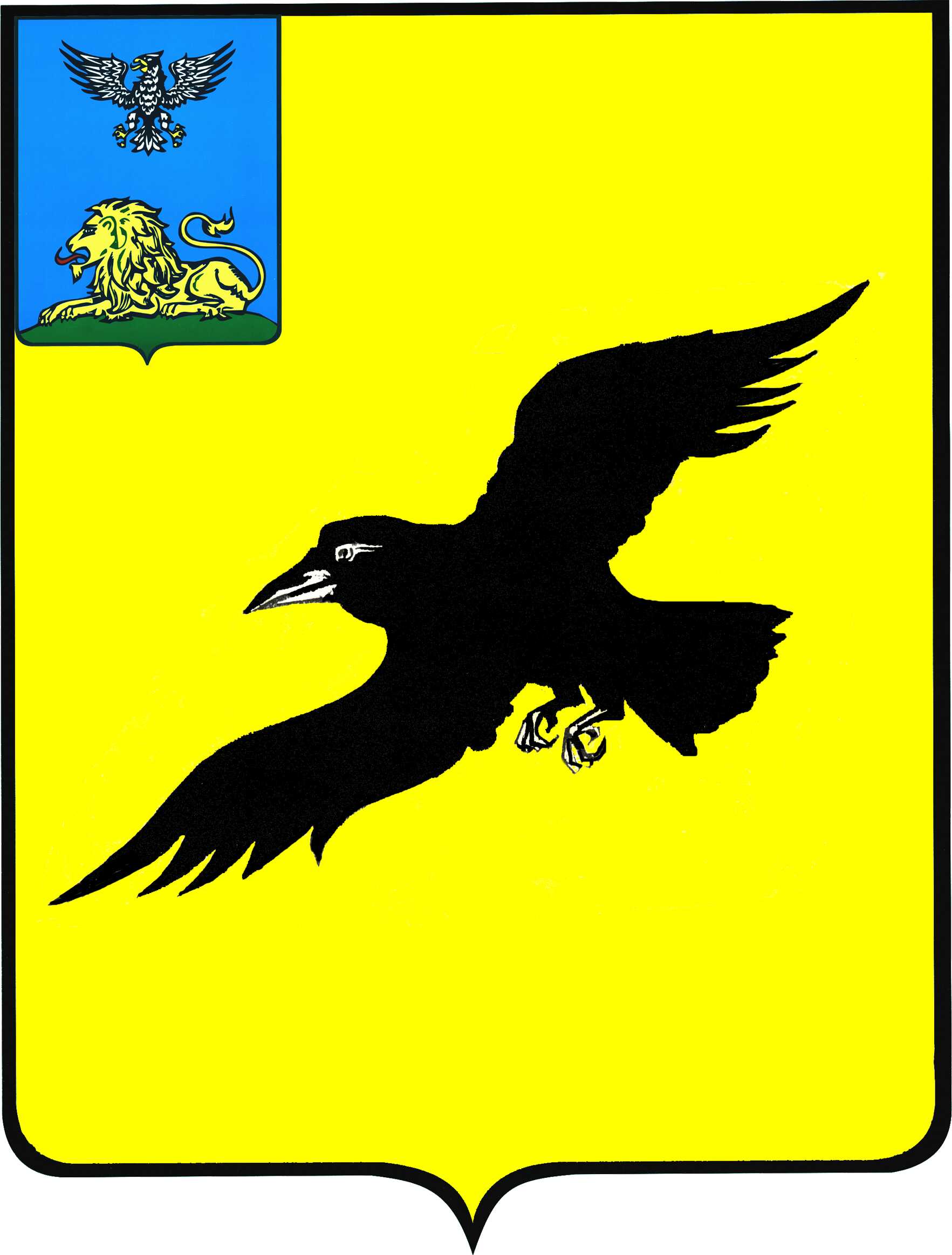 Б е л г о р о д с к а я   о б л а с т ьАДМИНИСТРАЦИЯ ГРАЙВОРОНСКОГО ГОРОДСКОГО ОКРУГАПОСТАНОВЛЕНИЕГрайворон«_30_ »  __декабря__ 2022_ г.								№ _925_В соответствии с федеральными законами от 06 октября 2003 года №131-ФЗ 
«Об общих принципах организации местного самоуправления в Российской Федерации», 
от 23 ноября 2009 года №261-ФЗ «Об энергосбережении и о повышении энергетической эффективности и о внесении изменений в отдельные законодательные акты Российской Федерации», Бюджетным кодексом Российской Федерации, приказом департамента жилищно-коммунального хозяйства Белгородской области от 27 декабря 2021 года № 260 «Об утверждении лимитов потребления электрической, тепловой энергии, газа, водопотребления и водоотведения на 2022 год», в целях обеспечения контроля за объемами потребления энергоресурсов и своевременности расчетов с энергоснабжающими предприятиями за топливно-энергетические ресурсы и воду муниципальными учреждениями городского округа в 2022-2024 годах постановляю: 1.	Внести следующие изменения в постановление администрации Грайворонского городского округа от 20 октября 2022 года № 727 «Об утверждении лимитов потребления энергоресурсов муниципальными учреждениями Грайворонского городского округа
на 2022-2024 годы»:лимиты потребления энергоресурсов (газ, электроэнергия, тепловая энергия, водопотребление, водоотведение, вывоз ЖБО, ТКО) на 2022, 2023, 2024 годы с учетом плановой экономии топливно-энергетических ресурсов и воды в натуральном выражении 
на 2022, 2023, 2024 годы в разрезе потребителей, изложить в редакции согласно приложению к настоящему постановлению.2.	Опубликовать настоящее постановление в газете «Родной край» и сетевом издании «Родной край 31» (rodkray31.ru), разместить на официальном сайте органов местного самоуправления Грайворонского городского округа 
(grajvoron-r31.gosweb.gosuslugi.ru).3.	Контроль за исполнением постановления возложить на заместителя главы администрации городского округа - начальника управления по строительству, транспорту, ЖКХ и ТЭК Р.Г. Твердуна. ЛИМИТЫ потребления энергоресурсов (газ, электроэнергия, тепловая энергия, водопотребление, водоотведение, 
вывоз ЖБО, ТКО) на 2022 год с учетом плановой экономии топливно-энергетических ресурсов и воды 
в натуральном выражении в разрезе потребителейЛИМИТЫ 
потребления газа на 2022 год по муниципальным учреждениям Грайворонского городского округаЛИМИТЫ потребления электроэнергии на 2022 год по муниципальным учреждениям Грайворонского городского округаЛИМИТЫ потребления теплоэнергии на 2022 год по муниципальным учреждениям Грайворонского городского округаЛИМИТЫ водопотребления на 2022 год по муниципальным учреждениям Грайворонского городского округаЛИМИТЫ водоотведения на 2022 год по муниципальным учреждениям Грайворонского городского округаЛИМИТЫ ЖБО на 2022 год по муниципальным учреждениям Грайворонского городского округаЛИМИТЫ ТКО на 2022 год по муниципальным учреждениям Грайворонского городского округаЛИМИТЫ потребления энергоресурсов (газ, электроэнергия, тепловая энергия, водопотребление, водоотведение, вывоз ЖБО, ТКО) на 2023 год с учетом плановой экономии топливно-энергетических ресурсов и воды в натуральном выражении в разрезе потребителейЛИМИТЫ 
потребления газа на 2023 год по муниципальным учреждениям Грайворонского городского округаЛИМИТЫпотребления электроэнергии на 2023 год по муниципальным учреждениям Грайворонского городского округаЛИМИТЫ потребления теплоэнергии на 2023 год по муниципальным учреждениям Грайворонского городского округаЛИМИТЫ 
водопотребления на 2023 год по муниципальным учреждениям Грайворонского городского округаЛИМИТЫ водоотведения на 2023 год по муниципальным учреждениям Грайворонского городского округаЛИМИТЫ ЖБО на 2023 год по муниципальным учреждениям Грайворонского городского округаЛИМИТЫ ТКО на 2023 год по муниципальным учреждениям Грайворонского городского округаЛИМИТЫ потребления энергоресурсов (газ, электроэнергия, тепловая энергия, водопотребление, водоотведение, вывоз ЖБО, ТКО) на 2024 год с учетом плановой экономии топливно-энергетических ресурсов и воды в натуральном выражении в разрезе потребителейЛИМИТЫпотребления газа на 2024 год по муниципальным учреждениям Грайворонского городского округаЛИМИТЫ потребления электроэнергии на 2024 год по муниципальным учреждениям Грайворонского городского округаЛИМИТЫ потребления теплоэнергии на 2024 год по муниципальным учреждениям Грайворонского городского округаЛИМИТЫ водопотребления на 2024 год по муниципальным учреждениям Грайворонского городского округаЛИМИТЫ водоотведения на 2024 год по муниципальным учреждениям Грайворонского городского округаЛИМИТЫЖБО на 2024 год по муниципальным учреждениям Грайворонского городского округаЛИМИТЫ ТКО на 2024 год по муниципальным учреждениям Грайворонского городского округаО внесении изменений в постановление администрации Грайворонского городского округа 
от 20 октября 2022 года № 727Глава администрации Г.И. БондаревПРИЛОЖЕНИЕк постановлению администрации Грайворонского городского округаот «_30_» _декабря_2022_ г. №_925_№ п/пНаименование потребителей Газ, куб.м. Газ, куб.м. Газ, куб.м. Газ, куб.м. Газ, куб.м. Газ, куб.м. Газ, куб.м. Газ, куб.м. Газ, куб.м. Газ, куб.м. Газ, куб.м. Газ, куб.м. Газ, куб.м. № п/пНаименование потребителей январь февраль мартапрельмай июньиюльавгустсентябрьоктябрьноябрьдекабрьитогоИТОГО по ОГУ:9130112009800750036500000405067008050600801. Администрация городского округа 2500320026001800850000055013002100149001. администрация01. с. Глотово, пер. Сосновый, дом № 1-а500500400200150000015040050028001. вечный огонь70070070070070035001. г. Грайворон, ул. Ленина, д.101а (здание военкомат)13002000150090000000400900160086001. г. Грайворон, ул. Мира, (ДОСААФ)2.Гора-Подольская территориальная администрация700700700700700000000035002.вечный огонь7007007007007003500 3.Головчинская территориальная администрация160021001700150070000001000800800102003.администрация90014001000800100080080067003.вечный огонь70070070070070035004.Дунайская территориальная администрация15101000100070000000110023002500101104.администрация1510100010007009002000210092104.администрация2003004009005.Козинская территориальная администрация16002200210017001400000040011001250117505.администрация9001500140010007004001100125082505.вечный огонь70070070070070035006.Мокроорловская территориальная администрация60080060050050050060041006.администрация60080060050050050060041007.Новостроевская территориальная администрация620120011006000000050070080055207.администрация6201200110060050070080055208.Управление по строительству, транспорту, ЖКХ и ТЭК00000000000940094008.с. Новостроевка -1, СКЦ00000000000900090008.Жилое здание с. Дорогощь000000000002002008.Жилое здание г. Грайворон, ул. Победы, 1к000000000002002009.МБУ «Спортивная школа
олимпийского резерва» г.Грайворона1163011840110941095389188811881289188918126301291512311127759.Ледовая арена г. Грайворон9918991899189918891888118812891899181091810918109181168039.Стадионг. Грайворон1712192211761035000001712199713931094710.Управление культуры и молодежной политики438803343725086153560000016820278533786020029210.ДШИ с. Головчино286014521146776800155325601114710.Антоновский СМДК34003200320025601300250030001916010.Горьковский СДК  20001300110050060013001800860010.Дом культуры с.Глотово1500110080050050011001300680010.Добросельский СМДК210017501200500100014002000995010.Доброивановский клуб500300200100300300300200010.Дорогощанский СМДК28602400190010001500250035001566010.Санковский СК1200110010006005008001000620010.Дунайский СМДК25002800150010001000250030001430010.Порозовский ДК20001500100080080015001800940010.Ивано-Лисичанский СМДК43003500240015001500200030001820010.Косиловский ДК2660213517406201120150020001177510.Казачье-Лисичанский СК160010006004005008001500640010.Козинский СМДК3100200014001000800100015001080010.М. Орловский СМДК60040040010050010001000400010.Рождественский СК12001000500300300500800460010.Почаевский СМДК65004300320020002500350050002700010.Дроновский клуб1500100080050070010001200670010.Ломенский СК15001200100060060011001600760011.Управление образования642004930039700244400000031400519286340032436811.МДОУ «Детский сад «Капелька»11.МДОУ «Головчинский детский сад «Солнышко» 47003500300023001500370045002320011.МБОУ «Головчинская СОШ с УИОП»70006500450030003500550070003700011.МБОУ «Горьковская ООШ» (п.Чапаевка)30002200200012001500232830001522811.МБОУ «Добросельская  ООШ»011.д/с с. Мощеное11.МБОУ «Дорогощанская СОШ»100010009005404007001000554011.МБОУ «Дунайская ООШ»110007000700040005000700090005000011.МБОУ «Дунайская ООШ» (с. Пороз)11.МБОУ«Ивано-Лисичанская СОШ»111007300730040004000700085004920011.МБОУ «Косиловская ООШ»32002800230016001500300043001870011.МБОУ «Новостроевская ООШ»60004700350022003000470060003010011.МБОУ «Почаевская СОШ»70006800500035005000700085004280011.МБДОУ «ДСКВ «Радуга» с.Замостье10200750042002100600011000116005260012.Управление социальной защитынаселения2000190012005000000080012001500800012.МБУСОССЗН «КЦСОН Грайворонского городского округа»200011009005000000080012001500800012.ВСЕГО:131840108677878805974913568981198129918991865700100596123521729890№ п/пНаименование потребителей Электроэнергия, кВт Электроэнергия, кВт Электроэнергия, кВт Электроэнергия, кВт Электроэнергия, кВт Электроэнергия, кВт Электроэнергия, кВт Электроэнергия, кВт Электроэнергия, кВт Электроэнергия, кВт Электроэнергия, кВт Электроэнергия, кВт Электроэнергия, кВт № п/пНаименование потребителей январь февраль мартапрельмай июньиюльавгустсентябрьоктябрьноябрьдекабрьитогоИТОГО по ОГУ:2986125897387282329715528139761477123229236563591238930446603282451.Администрация городского округа 20659188051595914868100689048924518882188203046333280367192368161.администрация10169109459579894542984286467314076136702428326750295791612531.ЗАГС72072072071071030020045071072072072074001.с. Глотово, пер. Сосновый, дом № 1-а10010010010010010010010010010010010012001.гаражи (администрация)72071071071071071071071071071071072085401.г. Грайворон, ул. Ленина, д.101а (военкомат)24001700170013531200602512496580165020002400165931.г. Грайворон,ул. Мира (ДОСААФ)80080010010010010010010010080080080047001.г. Грайворон, ул. Свердлова, д.950050050040040040040040040050050050054001.Станция обезжелезивания35501630850850850850850850850000111301.Таможенный пост130013001300130013001300130013001300130013001300156001.Здание налоговой 40040040040040040040040040040040040048002.Безыменская территориальная администрация20520021020026518518720523020029027026472.администрация20520021020026518518720523020029027026473.Головчинская территориальная администрация6598464820325623435953090259029103135338035004000640053.администрация27022023023432521021053025550030020034843.лагерь6328442820095600032702880238023802880288032003200599213.Розетка на опоре с. Головчино000000000002002003.Розетка на опоре с. Головчино000000000002002003.Водяной насос с. Головчино, ул. Ленина, 2в000000000002002004.Гора-Подольская территориальная администрация46940361439024923722521529547250157046404.администрация46940361439024923722521529547250157046405.Дорогощанская территориальная администрация24023223025015020015512513712412050124645.администрация24023223025015020015512513712412050124646.Дунайская территориальная администрация480464460200140400310250274248240100244686.администрация2402322301007020015512513712412050122346.администрация2402322301007020015512513712412050122347. Козинская территориальная администрация51047036037525022022027031052044949044447. администрация51047036037525022022027031052044949044448. Мокроорловская территориальная администрация21523017517525715616514222025520036025508. администрация21523017517525715616514222025520036025509. Новостроевская территориальная администрация25019014028013017012415521023525031024449. администрация250190140280130170124155210235250310244410. Смородинская территориальная администрация235255255325424270155075251510038356710. администрация с. Смородино235255255325424270155075251510038356711.Ивано-Лисичанская территориальная администрация00000000000400400Летняя сценическая площадка с. Казачья Лисица00000000000200200Летняя сценическая площадка с. Косилово0000000000020020012.Управление по строительству, транспорту, ЖКХ и ТЭК 000000000002400240012.с. Новостроевка -1, СКЦ000000000002000200012.Жилое здание с. Дорогощь0000000000020020012.Жилое здание г. Грайворон, ул. Победы, 1к0000000000020020013.МБУ «Спортивная школа
олимпийского резерва» г.Грайворона200146200116200416196100196350196050196596196846198170196850200066201816237952213.Ледовая арена г. Грайворон187356187356187356187356187356187356187356187356187356187356187356187356224827213.ДКС100001000010000608463345934663068308334683410000100009698013.ФОК2160216021602160216021602160216021602160216024602622013.Стадионг. Грайворон6306009005005006004505003205005502000805014.Управление культуры и молодежной политики35518313482915423235223902052520520217102439029370310603334532256514.ДШИ №1 г. Грайворона10001000100085045042545045074077010001000913514.ДШИ с. Головчино700500500290190140100170450450500500449014.Библиотекаим. Пушкина494444422370240315355360350640580720529014.Детская библиотека13001220100074063060059059077078083010501010014.Чапаевская библиотека 014.Кинотеатр «Космос»2125212521251925212521252125212521252125212521252530014.Безыменский СМДК10858357356356856354854854857657001070860014.Антоновский СМДК127510751075875975975975107510751075127513751310014.Горьковский СДК  590590580420200809090190580580590458014.Дом культуры с Г-Подол014.Глотовский СДК640590490410340290290290340490490790545014.Добросельский СМДК880880880700710810580600780880880900948014.Доброивановский клуб1105100958070405080808595100198014.Дорогощанский СМДК15801080980700700600600600780880107011001067014.Санковский СК7607608004804104105701060550660650770788014.Дом культуры с. Головчино5900590049003400340034003400340038505855590059005520514.Краеведческий музей г. Грайворон3100303030002800300025002500300030003000313032003526014.Дунайский СМДК785685685485685685685685585585685755799014.Порозовский ДК450440440490190190190190290340450450411014.Ивано-Лисичанский СМДК1670147014701170117067067067010701270147015701434014.Ломенский ДК890890680240240240240240730780885890694514.Косиловский ДК590540470540360190190240340490540590508014.Казачье-Лисичанский СК785785885685680580580580785885885885900014.Козинский СМДК200095097058085062072063053088010009801071014.М. Орловский СМДК985890790490340290335335485640740780710014.Рождественский СК300300240190190190190190190250300300283014.Смородинский СДК600590490490290290290290340340490600510014.Почаевский СМДК1280108097587597597597597597598097513801242014.Дроновский клуб785785685685685585580580785785785785851014.с.Замостье (здание школы)1370137013701270137013601360137013701470147014701662014.Дунайская МБФ494444422370240315355360350640580720529015.Управление образования138183153498134848126339104873927956672868028120351129868147622170865145399815.МБОУ«СОШ им. В.Г. Шухова» 1177511775117751127587758775877587751377514850152971649514211715.МБОУ «СОШ с УИОП»73008300680083008300830010001000710080509120106388420815.МДОУд /с «Капелька» 10000100001000010000100001000010000100001000010000100001000012000015.МБОУ «Гора-Подольская  СОШ»11600117001170011640100008350520038451050011160118001555012304515.МБОУ «Безыменская  СОШ»5910650056605660566029102000200055425542554265105943615.МДОУ «Головчинский д/с «Солнышко»1510560053003575317533852885288039844170427543734511215.МБОУ «Головчинская СОШ с УИОП»219002610020500188001470012200600087002155017586225002480021533615.МБОУ «Горьковская  ООШ»4905540552404775321532152265224537755145490958405093415.МБОУ «Добросельская  ООШ»8170747074706270487038702370237033705370909090906978015.д/с с. Мощеное1000120012001200100012001000100014001400150016001470015.МБОУ «Дорогощанская СОШ»4440460053003850344020002000200038174440444055004582715.МБОУ «Дунайская ООШ»2000200016301000100010001000100017002000180025001863015.МБОУ «Дунайская ООШ» (с. Пороз)140014001400125090090047574513401345140014001395515.МБОУ «Ивано-Лисичанская СОШ»5018501850184424386828701468181038685000500950094838015.МБОУ «Косиловская ООШ»3500350035003000220022002200220022002200350035003370015.МБОУ «Козинская  ООШ»34403440354031002740250044094045003610361048003666015.МБОУ «Мокро-Орловская СОШ»18002450245024501950189070080021002200260030002439015.МБОУ «Новостроевская ООШ»1700230017101700950105042060012001970180020001740015.МБОУ «Смородинская СОШ»2700324032403140200020002000200031003700340049003542015.МБОУ «Почаевская СОШ»14000146706500650023002350270013002700630011200165008702015.МБДОУ «ДСКВ «Радуга» с.Замостье6915841569157215691559155915590964156915741584308328915.МБДОУ ул. Мира, 61-д7200841580007215691559155915590964156915741584308465916. Управление социальной защиты населения10170101701017010170101701017010170101701017010170101701017012204016. МБУСОССЗН «КЦСОН Грайворонского городского округа»1610161016101610161016101610161016101610161016101932016. МБУСОССЗН «Козинский СРЦДН» Грайворонского городского округа85608560856085608560856085608560856085608560856010272016. Всего по бюджетным учреждениям:4132884196634282213827753555923388093136913154863726463944664106774430564608770№ п/пНаименование потребителей Теплоэнергия, Гкал Теплоэнергия, Гкал Теплоэнергия, Гкал Теплоэнергия, Гкал Теплоэнергия, Гкал Теплоэнергия, Гкал Теплоэнергия, Гкал Теплоэнергия, Гкал Теплоэнергия, Гкал Теплоэнергия, Гкал Теплоэнергия, Гкал Теплоэнергия, Гкал Теплоэнергия, Гкал № п/пНаименование потребителей январь февраль мартапрельмай июньиюльавгустсентябрьоктябрьноябрьдекабрьитогоИТОГО по ОГУ:262,5200184,1105,800001,5107,3162,6209,41233,21.Администрация городского округа 18214013581,90000082,1117,5152,7891,21.администрация134122117700000070,2100128741,21.ЗАГС5332,4000002,43,54,7241.гаражи5332,5000002,545251.Здание налоговой151212771015782. Безыменская территориальная администрация15,210,575000004,781161,42. администрация15,210,575000004,781161,43. Гора-Подольская территориальная администрация12,58,45,33,5000003,968,548,13. администрация12,58,45,33,5000003,968,548,14. Доброивановская территориальная администрация22,812,613,44,600001,57,812,22094,94. администрация22,812,613,44,600001,57,812,22094,95.Дорогощанская территориальная администрация17,51513,53,7000005,611,214,981,45.администрация17,51513,53,7000005,611,214,981,46. Смородинская территориальная администрация10,311,110,26,7000003,85,78,456,26. администрация10,311,110,26,7000003,85,78,456,27.МБУ «Спортивная школа
олимпийского резерва» г.Грайворона154,5155,6120,666,20000088,8133,8198,7918,2Школа олимпийского резерва» г.Грайворона13,311,29,44000007,310,51368,7ДКС105,7116,286,241,30000064,8102,4141,8658,4ФОК35,528,22520,90000016,720,943,9191,18. Управление культуры и молодежной политики195,2201,2129,159,80000079,5136,1170,2971,18. ДШИ №1 г. Грайворона22,214,410,46,7000008,310,512,5858. Библиотека им. Пушкина19,81094,5000006,48,210,568,48. Дом культуры с. Головчино43,843,935,914,60000015,62529,3208,18. Краеведческий музей г.Грайворон15,515,55,52,5000003,912,518,6748. Детская библиотека13,210,39,27,2000008,510,513,372,28. Кинотеатр «Космос»30,744,224,28,8000001929,736192,68. Безыменский СМДК25,330,421,39,10000010,623,3301508. Смородинский СДК16,717,89,14,9000005,411,91580,88. Замостянский сельский ДК8,0014,704,501,50000001,804,505,00409. Управление образования1663,821610,41101,4618,8000007861291,11900,88972,329. МДОУ д/с «Капелька»33,342,334,218,80000028,13851,2245,99. МБОУ «СОШ им.В.Г. Шухова» 238,8222,1132740000088,7165,5283,71204,89. МБОУ «СОШ с УИОП»163107,285380000053,297,798,7642,89. МБОУ «Гора-Подольская  СОШ»263,8163,8111,363,50000091114,3194,31002МБОУ «Добросельская ООШ»92,4102,264,338,10000056,171,5107,1531,7МБОУ «Безыменская  СОШ»163,716598,264,30000070,4127,8143,5832,9МБОУ «Головчинская СОШ с УИОП»180226,7169,2740000098147,6247,51143МБОУ «Горьковская  ООШ»98,7102,358,836000004673,5132,4547,7МБОУ «Дорогощанская СОШ»52,861,635,230,30000035,15777,3349,3МБОУ «Козинская  СОШ»128,8134,598,360,90000071,5143,6257,2894,8МБОУ «Мокро-Орловская СОШ»102,3123,59051,60000068,6129,5146711,5МБОУ «Смородинская СОШ»77,680,177,64900000496685,3484,6МБДОУ ул. Мира, 61-а68,6279,147,320,30000030,359,176,6381,3210. Управление социальной защиты населения57,962,2853,532,80000032,458,568365,3810. МБУСОССЗН «КЦСОН Грайворонского городского округа»000000000000010. МБУСОССЗН «Козинский СРЦДН» 57,962,2853,532,80000032,458,568365,38ВСЕГО:2333,922229,481588,7883,400001,510941782,12547,112460,20№ п/пНаименование потребителей Водопотребление, куб.м.Водопотребление, куб.м.Водопотребление, куб.м.Водопотребление, куб.м.Водопотребление, куб.м.Водопотребление, куб.м.Водопотребление, куб.м.Водопотребление, куб.м.Водопотребление, куб.м.Водопотребление, куб.м.Водопотребление, куб.м.Водопотребление, куб.м.Водопотребление, куб.м.№ п/пНаименование потребителей январь февраль мартапрельмай июньиюльавгустсентябрьоктябрьноябрьдекабрьитогоИТОГО по ОГУ:111112111111111111,5111,5110,5110,511011011013301.Администрация городского округа 98,598,598,598,598,598,598,598,598,598,598,598,511821.администрация95959595959595959595959511401.ЗАГС01.с. Глотово, пер. Сосновый, дом № 1-а01.гаражи01.г. Грайворон, ул. Ленина, д.101а (военкомат)2,52,52,52,52,52,52,52,52,52,52,52,5301.Здание налоговой111111111111122. Здание г.Грайворон (Ленина, 32) 222222222222242. Здание г.Грайворон (Ленина, 32)222222222222243. Безыменская территориальная администрация222222222222243. - администрация222222222222244.Головчинская территориальная администрация00000000000004.администрация05.Гора-Подольская территориальная администрация555555555555605.администрация555555555555606.Козинская территориальная администрация111111111111126.- администрация111111111111127. Новостроевская территориальная администрация1,51,51,51,51,522221,51,51,5207. - администрация1,51,51,51,51,522221,51,51,5208. Смородинская территориальная администрация232222211111208. администрация с. Смородино232222211111209. МБУ «Спортивная школа
олимпийского резерва» г.Грайворона42241746641642441137736238944043247850349. Ледовая арена г. Грайворон29326729328429328429329328429328429334549. ДСК10012114110099905250909010013411679. ФОК2020252222222210105040152789. Стадион г. Грайворон9971010151095783613510.Управление культурыи молодежной политики133156126125109122113130104113123109146310.ДШИ №1 г. Грайворона7888865558888410.ДШИ с. Головчино4323111113232510.Дом культуры с. Головчино20202020202020202020202024010.Краеведческий музей г. Грайворон5555555555556010.Библиотека им. Пушкина3333333334554110.Детская библиотека5577447742135610.Кинотеатр «Космос»35402330203530452020222034010.Безыменский СМДК9788565556757610.Антоновский СМДК129988888589810010.Ивано-Лисичанский СМДК10402015151515152020281522810.Казачье-Лисичанский СК 1111111111111210.Косиловский СМДК010.Дом культуры с Г.Подол010.Глотовский СДК3242431222132910.10.Дорогощанский СМДК010.Козинский СМДК1122222222112010.М. Орловский СМДК010.Смородинский СДК4332221222332910.Рождественский СК010.Почаевский СМДК6666666666667210.Дроновский клуб1111111111111210.с.Замостье (здание школы)6122221112212010.Порозовский СК1122221111111611.Управление образования17941935162016211410108489695411771566196717251774911.МБОУ «СОШ им. В.Г.Шухова» 300500200255315160125143315365645360368311.МБОУ «СОШ с УИОП»851208510010088501579125116140110311.МДОУ д/с «Капелька»270330350339154120130150180170250250269311.МБОУ «Гора-Подольская  СОШ»33015018022013014511513535280200176209611.МДОУ «Головчинский д/с «Солнышко»8512085505050505050505014083011.МБОУ «Головчинская СОШ с УИОП»150140140100100100707070100130150132011.МБОУ «Горьковская ООШ»50306050955030505020202853311.д/с с. Мощеное000000000000011.дошкольная группа МБОУ Горьковская ООШ (п.Чапаевка)10101010101010101010101012011.МБОУ «Безыменская СОШ»506560503040151022301303053211.МБОУ «Добросельская ООШ»011.МБОУ «Дорогощанская СОШ»011.МБОУ «Дунайская ООШ»011.МБОУ «Дунайская ООШ» (с.Пороз)10101010101010101010103014011.МБОУ «Ив.Лисичанская СОШ»456565656540405060606060675МБОУ «Косиловская ООШ»0МБОУ «Козинская  СОШ»827050373331313131313131489МБОУ «М.Орловская СОШ»353535404040202045454550450МБОУ «Новостроевкая ООШ»505050503810101010101010308МБОУ «Смородинская СОШ»323030353030304050505050457МБОУ «Почаевская СОШ»101010101010101010101010120МБДОУ «ДСКВ «Радуга» с.Замостье»100100100100100505050501001001001000МБДОУ ул. Мира, 61-д100100100100100100100100100100100100120012.Управление социальной защиты населения72727272727272727272727286412.МБУСОССЗН «КЦСОН Грайворонского городского округа»12121212121212121212121214412.МБУСОССЗН «Козинский социально-реабилитационный
 центр для несовершеннолетних» Грайворонского городского округа606060606060606060606060720ВСЕГО:253226922395234521261800,515701628,51852,523012704249426440№ п/пНаименование потребителей Водоотведение, куб.м.Водоотведение, куб.м.Водоотведение, куб.м.Водоотведение, куб.м.Водоотведение, куб.м.Водоотведение, куб.м.Водоотведение, куб.м.Водоотведение, куб.м.Водоотведение, куб.м.Водоотведение, куб.м.Водоотведение, куб.м.Водоотведение, куб.м.Водоотведение, куб.м.№ п/пНаименование потребителей январь февраль мартапрельмай июньиюльавгустсентябрьоктябрьноябрьдекабрьитого1.Администрация городского округа 00000000000001.администрация01.ЗАГС02.МБУ «Спортивная школа
олимпийского резерва» г.Грайворона10813814416717415011812111415413312316442.Стадион г. Грайворон02.Ледовая арена г. Грайворон02.ДКС82112118119126102818477831079711882.ФОК2626264848483737377126264563.Управление культуры и молодежной политики98,771,766,363,762,764,562,685,263,861,869,459,4829,83.ДШИ №1 г. Грайворона3,71,21,21,21,2113315,61,824,93.ДШИ с. Головчино03.Библиотека им. Пушкина40,50,50,520,521,50,524,52,5213.Детская библиотека7441,541,62,72,30,80,31,129,33.Дом культуры с. Головчино272727,6282828282828282727331,63.Краеведческий музей г. Грайворон1010101010101010101010101203.Кинотеатр «Космос»5426232020212040202022173033.Безыменский СМДК03.Антоновский СМДК03.Дом культуры с Г-Подол03.Глотовский СДК03.Дорогощанский СМДК03.Козинский СМДК0М. Орловский СМДК0Смородинский СДК0Рождественский СК0Почаевский СМДК0Дроновский клуб04.Управление образования601,2767,3557,2534,2691653416486,6701,8851,11044767,88071,24.МБОУ «СОШ им.В.Г. Шухова» 26844322423429721412213430534256432934764.МБОУ «СОШ с УИОП»39,249,354,267,264562161,658,8107,52981,26894.МДОУ д/с «Капелька»04.МБОУ «Гора-Подольская  СОШ»04.МДОУ «Головчинский д/с «Солнышко» 04.МБОУ «Головчинская СОШ с УИОП»1401601531401681358010216017017017017484.МБОУ «Горьковская  ООШ»04.Дошкольная группа МБОУ «Горьковская ООШ» (п.Чапаевка)04.МБОУ «Безыменская  СОШ»39393941316719516387136626744.МБОУ «Добросельская  ООШ»04.МБОУ «Дунайская ООШ» (с. Пороз)04.МБОУ «Ив.Лисичанская СОШ»04.МБОУ «Косиловская ООШ»04.МБОУ «Козинская СОШ»95566732313124181544,64525,6484,24.МБОУ «М.Орловская СОШ»04.МБОУ «Новостроевская ООШ»04.МБОУ «Смородинская СОШ»04.МБОУ «Почаевская СОШ»04.МБДОУ ул. Мира, 61-д2020202010015015012010010010010010005.Управление социальной защиты населения555555555555555555555550655МБУСОССЗН «Козинский социально-реабилитационный
 центр для несовершеннолетних» Грайворонского городского округа555555555555555555555550655ВСЕГО:862,91032822,5819,9982,7922,5651,6747,8934,61121,91301,41000,211200№ п/пНаименование потребителей ЖБО, куб.м.ЖБО, куб.м.ЖБО, куб.м.ЖБО, куб.м.ЖБО, куб.м.ЖБО, куб.м.ЖБО, куб.м.ЖБО, куб.м.ЖБО, куб.м.ЖБО, куб.м.ЖБО, куб.м.ЖБО, куб.м.ЖБО, куб.м.№ п/пНаименование потребителей январь февраль мартапрельмай июньиюльавгустсентябрьоктябрьноябрьдекабрьитогоИТОГО по ОГУ:16,216,217,11716,31715,61615,615,515,515,5193,51. Администрация городского округа 141414,914,914,214,914,214,914,514,914,914,9175,21. администрация121212,912,912,212,912,212,912,512,912,912,9151,21. с. Глотово, пер. Сосновый, дом № 1-а01. гаражи111111111111121. г. Грайворон, ул. Ленина, д.101а ( военкомат)111111111111122.Головчинская территориальная администрация00000000000002.администрация03.Гора-Подольская территориальная администрация00000000000003.администрация04.Дунайская территориальная администрация00000000000004.администрация5.Дорогощанская территориальная администрация0,60,60,60,60,60,60,60,60,60,60,60,67,25.администрация0,60,60,60,60,60,60,60,60,60,60,60,67,26.Смородинская территориальная администрация1,61,61,61,51,51,50,80,50,500011,16.администрацияс. Смородино1,61,61,61,51,51,50,80,50,511,17.МБУ «Спортивная школа
олимпийского резерва» г.Грайворона3747571571571373742475757528847.Стадион г. Грайворон777777777777847.Ледовая арена г. Грайворон3040501501501303035405050458008.Управление культуры 
и молодежной политики00007,207,20003,60188.ДШИ №1 г. Грайворона08.ДШИ с. Головчино08.с.Замостье (здание школы)08.Антоновский СМДК7,27,214,48.Глотовский СДК08.Дорогощанский СМДК08.Козинский СМДК3,63,68.М. Орловский СМДК08.Почаевский СМДК08.Дроновский клуб09.Управление образования234169,2244,8226,8147,6180144115,2190,8169,2212,4212,42246,49.МДОУ д/с «Капелька»43,250,461,257,625,239,621,632,443,21861,214,44689.МБОУ «СОШ с УИОП»28,814,414,414,421,67,214,47,27221,614,428,8259,29.МБОУ «СОШ им. В.Г. Шухова»10,810,83,63,63,63,63,63,63,67,23,63,661,29.МБОУ «Гора-Подольская  СОШ»3,63,63,63,63,63,63,63,63,63,63,63,643,29.МДОУ «Головчинский д/с «Солнышко» 3,63,63,63,63,63,63,63,63,63,63,63,643,29.МБОУ «Горьковская ООШ»14,410,810,87,210,83,614,47,27,27,27,214,4115,29.МБОУ «Козинская СОШ»3,63,63,63,63,63,63,63,63,63,63,63,643,29.МБОУ «М.Орловская СОШ»3,63,63,63,63,63,63,63,63,63,63,63,643,2МБОУ Смородинская СОШ3,63,63,63,63,63,63,63,63,63,63,63,643,2д/с с. Мощеное3,63,63,63,63,63,63,63,63,63,63,63,643,2МБОУ «Почаевская СОШ»3,63,63,63,63,63,63,63,63,63,63,63,643,2дошкольная группа МБОУ Горьковской ООШ (п.Чапаевка)3,63,63,63,63,63,63,63,63,63,63,63,643,2МБОУ «Дорогощанская СОШ»21,67,23,610,87,214,43,67,27,214,47,23,6108МБОУ «Ив.Лисичанская СОШ»21,63,6181818183,63,63,63,63,636151,2МБОУ «Дунайская ООШ»3,63,63,63,63,63,63,63,63,63,63,63,643,2МБОУ «Дунайская ООШ» (с. Пороз)3,63,63,63,63,63,63,63,63,63,63,63,643,2МБОУ «Косиловская ООШ»7,23,63,67,210,83,67,23,63,63,67,23,664,8МБОУ «Добросельская ООШ»39,621,682,861,23,643,228,83,63,646,861,261,2457,2МБОУ «Новостроевкая ООШ»3,63,63,63,63,63,63,63,63,63,63,63,643,2МБДОУ «ДСКВ «Радуга» с.Замостье3,63,63,63,63,63,63,63,63,63,63,63,643,2МБДОУ ул. Мира, 61-д3,63,63,63,63,63,63,63,63,63,63,63,643,210.Управление социальной защиты населения0077007,27,307,307,443,210.МБУСОССЗН «КЦСОН Грайворонского городского округа»777,27,37,37,443,210.МБУСОССЗН «Козинский социально-реабилитационный
 центр для несовершеннолетних» Грайворонского городского округа0№ п/пНаименование потребителей ТКО, куб.м.ТКО, куб.м.ТКО, куб.м.ТКО, куб.м.ТКО, куб.м.ТКО, куб.м.ТКО, куб.м.ТКО, куб.м.ТКО, куб.м.ТКО, куб.м.ТКО, куб.м.ТКО, куб.м.ТКО, куб.м.№ п/пНаименование потребителей январь февраль мартапрельмай июньиюльавгустсентябрьоктябрьноябрьдекабрьитогоИТОГО по ОГУ:14,2212,5312,6213,3313,0212,5312,6312,5211,7311,7211,3311,32149,51.Администрация городского округа 6,375,385,375,385,375,385,385,375,385,375,385,3765,51.администрация3,752,752,752,752,752,752,752,752,752,752,752,75341.избирательная комиссия0,250,250,250,250,250,250,250,250,250,250,250,2531.управление по ст-ву, транспорту, ЖКХ и ТЭК0,250,250,250,250,250,250,250,250,250,250,250,2531.ЕДДС0,250,250,250,250,250,250,250,250,250,250,250,2531.АХЧ0,250,250,250,250,250,250,250,250,250,250,250,2531.Центр бухгалтерского учета и отчетности0,250,250,250,250,250,250,250,250,250,250,250,2531.с. Глотово, пер. Сосновый, дом № 1-а01.гаражи111111111111121.г. Грайворон, ул. Ленина, д.101а
(военкомат)0,370,380,370,380,370,380,380,370,380,370,380,374,52.Здание г.Грайворон (Ленина, 32)0,350,350,350,350,350,350,350,350,350,350,350,354,22.Здание г.Грайворон (Ленина, 32)0,350,350,350,350,350,350,350,350,350,350,350,354,23.Безыменская территориальная администрация0,70,60,60,70,70,60,60,60,70,70,60,67,73.администрация0,70,60,60,70,70,60,60,60,70,70,60,67,74.Головчинская территориальная администрация0,70,60,60,70,70,60,60,60,70,70,70,67,84.администрация0,70,60,60,70,70,60,60,60,70,70,70,67,85.Гора-Подольская территориальная администрация0,70,60,60,70,70,60,60,60,70,70,70,67,85.администрация0,70,60,60,70,70,60,60,60,70,70,70,67,86.Горьковская территориальная администрация0,250,250,250,250,250,250,250,250,250,250,250,2536.администрация0,250,250,250,250,250,250,250,250,250,250,250,2537.Доброивановская территориальная администрация0,250,250,250,250,250,250,250,250,250,250,250,2537.администрация0,250,250,250,250,250,250,250,250,250,250,250,2538. Дорогощанская территориальная администрация0,70,60,70,80,80,70,70,70,80,80,80,78,88. администрация0,70,60,70,80,80,70,70,70,80,80,80,78,89.Дунайская территориальная администрация0,80,70,70,80,70,70,70,70,80,80,70,88,99.администрация0,80,70,70,80,70,70,70,70,80,80,70,88,910.Ивано-Лисичанская территориальная администрация0,450,450,450,450,450,450,450,450,450,450,450,455,410.администрация с. Косилово0,450,450,450,450,450,450,450,450,450,450,450,455,411.Козинская территориальная администрация0,30,30,30,30,30,30,30,30,30,30,30,33,611.администрация0,30,30,30,30,30,30,30,30,30,30,30,33,612.Мокроорловская территориальная администрация 0,70,60,60,70,70,60,60,60,70,70,60,77,812.администрация0,70,60,60,70,70,60,60,60,70,70,60,77,813.Новостроевская территориальная администрация0,80,70,70,80,60,60,70,60,70,70,60,78,213.администрация0,80,70,70,80,60,60,70,60,70,70,60,70,814.Смородинская территориальная администрация1,51,51,51,51,51,51,51,500001214.администрация с. Смородино1,51,51,51,51,51,51,51,51215.МБУ «Спортивная школа
олимпийского резерва» г.Грайворона14151517171717171714141318715.Стадион г. Грайворон2222222222222415.Ледовая арена г. Грайворон3334444443334215.ДКС6777777776657915.ФОК3334444443334216.Управление культуры и молодежной политики108616464777766,5797764,564,576878,516.ДШИ №1 г. Грайворона3333333333333616.ДШИ с. Головчино3333333333333616.Библиотека им. Пушкина2222223322222616.Детская библиотека2222223322222616.Чапаевская библиотека 016.Кинотеатр «Космос»2111221221121816.Безыменский СМДК2,512,52,52,52,52,52,52,52,52,52,528,516.Антоновский СМДК2,512,52,52,52,52,52,52,52,52,52,528,516.Горьковский СДК  2111221221121816.Дом культуры с Г-Подол016.Дом культуры с. Головчино12,512,512,512,512,512,512,512,512,512,512,511148,516.Краеведческий музей г. Грайворон2,52222,52,522,52,5222,52716.с.Замостье (здание школы)2,52222,52,522,52,5222,52716.Глотовский СДК2,52222,52,522,52,5222,52716.Добросельский СМДК2,52222,52,522,52,5222,52716.Доброивановский клуб2,52222,52,52,52,52,5222,527,516.Дорогощанский СМДК32222,52,522,52,5222,527,516.Санковский СК4111221221122016.Дунайский СМДК52222,52,522,52,5222,529,516.Порозовский ДК52222,52,522,52,5222,529,516.Ивано-Лисичанский СМДК52222,52,522,52,5222,529,516.Ломенский ДК4111221221122016.Косиловский ДК52222,52,522,52,5222,529,516.Казачье-Лисичанский СК4111221221122016.Козинский СМДК52,52,52,52,52,52,52,52,52,52,52,532,516.М. Орловский СМДК52222,52,522,52,5222,529,5Рождественский СК41112212211220Смородинский СДК52222,52,522,52,5222,529,5Почаевский СМДК63333333333339Дроновский клуб41112212211220МКУ «ЦМИ»0,50,50,51,517.Управление образования10695106117104110102103118,125129,125105,125104,125130017.МБОУ «СОШ им. В.Г. Шухова» 78119979139149911417.МБОУ «СОШ с УИОП»71113129117791881012217.МДОУ «д/с «Капелька»5465557574656417.МБОУ «Гора-Подольская  СОШ»15121214141514171519111517317.МБОУ «Безыменская  СОШ»4343233233433717.МДОУ «Головчинскийд/с «Солнышко»6666666666667217.МБОУ «Головчинская СОШ с УИОП»127510675799478817.МБОУ «Горьковская ООШ»1122232122222217.дошкольная группа МБОУ «Горьковская ООШ» (п.Чапаевка)1122232122222217.МБОУ «Добросельская  ООШ»5424563155524717.МБОУ «Дорогощанская СОШ»6656655457576717.МБОУ «Дунайская ООШ»1111111152232017.МБОУ «Дунайская ООШ» – д/с (с. Пороз)3333333332333517.д/с с. Мощеное22222222222225,717.МБОУ «Ив.Лисичанская СОШ»3323433223333417.МБОУ «Косиловская СОШ»4534554454455217.МБОУ «Козинская  СОШ»3234552256524417.МБОУ «М.Орловская СОШ»4222223352233217.МБОУ Новостроевская ООШ»4233443443344117.МБОУ «Смородинская СОШ»111111112,72,72,72,718,817.МБОУ «Почаевская СОШ»2323113321222517.МБДОУ «ДСКВ «Радуга» с.Замостье5489567756737217.МБДОУ ул. Мира, 61-д5489567756737218.Управление социальной защиты населения11,511,511,511,510,7511,510,7512,2510,7511,510,7510,7513518.МБУСОССЗН «КЦСОН Грайворонского городского округа»2,52,52,52,51,752,51,753,251,752,51,751,752718.МБУСОССЗН «Козинский социально-реабилитационный
 центр для несовершеннолетних» Грайворонского городского округа999999999999108Всего по бюджетным учреждениям:253,72195,03209,12222,83221,77228,03208,88223,77234,605231,345206,205215,6952651ПРИЛОЖЕНИЕ №2к постановлению администрации Грайворонского городского округаот «_30_» _декабря_2022_ г. №_925_№ п/пНаименование потребителей Газ, куб.м. Газ, куб.м. Газ, куб.м. Газ, куб.м. Газ, куб.м. Газ, куб.м. Газ, куб.м. Газ, куб.м. Газ, куб.м. Газ, куб.м. Газ, куб.м. Газ, куб.м. Газ, куб.м. № п/пНаименование потребителей январь февраль мартапрельмай июньиюльавгустсентябрьоктябрьноябрьдекабрьитогоИТОГО по ОГУ:63308400700047008500000405067008050460801.Администрация городского округа 1800250019001100150000055013002100114001.администрация01.с. Глотово, пер. Сосновый, дом № 1-а500500400200150000015040050028001.г. Грайворон, ул. Ленина, д.101а (здание военкомат)13002000150090000000400900160086001.г. Грайворон, ул. Мира, (ДОСААФ)2. Головчинская территориальная администрация9001400100080000000100080080067002. администрация90014001000800100080080067003.Дунайская территориальная администрация15101000100070000000110023002500101103.администрация1510100010007009002000210092103.администрация2003004009004.Козинская территориальная администрация90015001400100070000004001100125082504.администрация9001500140010007004001100125082505.Мокроорловская территориальная администрация60080060050050050060041005.администрация60080060050050050060041006.Новостроевская территориальная администрация620120011006000000050070080055206.администрация6201200110060050070080055207.Управление по строительству, транспорту, ЖКХ и ТЭК940094009400940000000400400400388007.с. Новостроевка -1, СКЦ9000900090009000360007.Жилое здание с. Дорогощь20020020020020020020014007.Жилое здание г. Грайворон, ул. Победы, 1к20020020020020020020014008.МБУ «Спортивная школа
олимпийского резерва» г.Грайворона1333313543127971265610621105181051510621106211333313618130141451908.Ледовая арена г. Грайворон1162111621116211162110621105181051510621106211162111621116211342438.Стадион г. Грайворон171219221176103500000171219971393109479.Управление культуры и молодежной политики43880334372508615356000001682027853378602002929.ДШИ с. Головчино28601452114677680015532560111479.Антоновский СМДК3400320032002560130025003000191609.Горьковский СДК  2000130011005006001300180086009.Дом культуры с.Глотово150011008005005001100130068009.Добросельский СМДК21001750120050010001400200099509.Доброивановский клуб50030020010030030030020009.Дорогощанский СМДК2860240019001000150025003500156609.Санковский СК120011001000600500800100062009.Дунайский СМДК2500280015001000100025003000143009.Порозовский ДК2000150010008008001500180094009.Ивано-Лисичанский СМДК4300350024001500150020003000182009.Косиловский ДК266021351740620112015002000117759.Казачье-Лисичанский СК1600100060040050080015006400Козинский СМДК31002000140010008001000150010800М. Орловский СМДК600400400100500100010004000Рождественский СК120010005003003005008004600Почаевский СМДК650043003200200025003500500027000Дроновский клуб15001000800500700100012006700Ломенский СК15001200100060060011001600760010.Управление образования469003680030700244400000031400519286380032476810.МДОУ «Детский сад «Капелька»10.МДОУ «Головчинский детский сад «Солнышко» 37003500300023001500370045002220010.МБОУ «Головчинская СОШ с УИОП»50004500350030003500550070003700010.МБОУ «Горьковская ООШ» (п.Чапаевка)30002200200012001500232830001522810.МБОУ «Добросельская  ООШ»010.д/с с. Мощеное10.МБОУ «Дорогощанская СОШ»100010009005404007001000554010.МБОУ «Дунайская ООШ»67005000400040005000700090005000010.МБОУ «Дунайская ООШ»  (с. Пороз)10.МБОУ «Ивано-Лисичанская СОШ»71005300530040004000700085004920010.МБОУ «Косиловская ООШ»32002800230016001500300043001870010.МБОУ «Новостроевская ООШ»50003700350022003000470060003010010.МБОУ «Почаевская СОШ»50003800300035005000700085004280010.МБДОУ «ДСКВ «Радуга» с.Замостье7200500032002100600011000120005300011.Управление социальной защиты населения2000190012005000000080012001500800011.МБУСОССЗН «КЦСОН Грайворонского городского округа»2000110090050000000800120015008000ВСЕГО:1297431065808578357652114711051810515106211062166403101299124224724330№ п/пНаименование потребителей Электроэнергия, кВт Электроэнергия, кВт Электроэнергия, кВт Электроэнергия, кВт Электроэнергия, кВт Электроэнергия, кВт Электроэнергия, кВт Электроэнергия, кВт Электроэнергия, кВт Электроэнергия, кВт Электроэнергия, кВт Электроэнергия, кВт Электроэнергия, кВт № п/пНаименование потребителей январь февраль мартапрельмай июньиюльавгустсентябрьоктябрьноябрьдекабрьитогоИТОГО по ОГУ:3085626114375062551422392208522126020315211482279123342250452995351.Администрация городского округа 2125418722172421678516632156241543415668160121704217392178042057111.администрация1066410662106621066210662106621066210662106621066210662106641279481.ЗАГС72072072071071030020045071072072072074001.с. Глотово, пер. Сосновый, дом № 1-а10010010010010010010010010010010010012001.гаражи (администрация)72071071071071071071071071071071072085401.г. Грайворон, ул. Ленина, д.101а (военкомат)24001700170013531200602512496580165020002400165931.г. Грайворон, ул. Мира, (ДОСААФ)80080010010010010010010010080080080047001.г. Грайворон ул. Свердлова, д.9 50050050040040040040040040050050050054001.Станция обезжелезивания35501630850850850850850850850000111301.Таможенный пост130013001300130013001300130013001300130013001300156001.Здание налоговой 40040040040040040040040040040040040048001.Г. Грайворон, ул. Ленина, 19 (Дом Петренко)20020020020020020020020020020020020024002.Безыменская территориальная администрация20520021020026518518720523020029027026472.администрация20520021020026518518720523020029027026473.Головчинская территориальная администрация6898494817820653438953390289032103435368038003700642003.администрация27022023023432521021053025550030020034843.лагерь632844281729060003270288023802380288028803200320057116Розетка на опоре с. Головчино1001001001001001001001001001001001001200Розетка на опоре с. Головчино1001001001001001001001001001001001001200Водяной насос с. Головчино, ул. Ленина, 2в10010010010010010010010010010010010012004.Гора-Подольская территориальная администрация46940361439024923722521529547250157046404.администрация46940361439024923722521529547250157046405.Дорогощанская территориальная администрация24023223025015020015512513712412050124645.администрация24023223025015020015512513712412050124646.Дунайская территориальная администрация480464460200140400310250274248240100244686.администрация2402322301007020015512513712412050122346.администрация2402322301007020015512513712412050122347.Козинская территориальная администрация51047036037525022022027031052044949044447.администрация51047036037525022022027031052044949044448.Мокроорловская территориальная администрация21523017517525715616514222025520036025508.администрация21523017517525715616514222025520036025509.Новостроевская территориальная администрация25019014028013017012415521023525031024449.администрация250190140280130170124155210235250310244410.Смородинская территориальная администрация235255255325424270155075251510038356710.администрация с. Смородино235255255325424270155075251510038356711.Ивано-Лисичанская территориальная администрация200200200200200200200200200200200200240011.Летняя сценическая площадка с. Казачья Лисица100100100100100100100100100100100100120011.Летняя сценическая площадка с. Косилово100100100100100100100100100100100100120012.Управление по строительству, транспорту, ЖКХ и ТЭК22002200220022002002002002002002002002001040012.с. Новостроевка -1, СКЦ2000200020002000800012.Жилое здание с. Дорогощь100100100100100100100100100100100100120012.Жилое здание г. Грайворон, ул. Победы, 1к100100100100100100100100100100100100120013.МБУ «Спортивная школа
олимпийского резерва» г.Грайворона200146200116200416196100196350196050196596196846198170196850200066201816237952213.Ледовая арена г. Грайворон187356187356187356187356187356187356187356187356187356187356187356187356224827213.ДКС100001000010000608463345934663068308334683410000100009698013.ФОК2160216021602160216021602160216021602160216024602622013.Стадион г. Грайворон6306009005005006004505003205005502000805014.Управление культуры и молодежной политики35518313482915423235223902052520520217102439029370310603334532256514.ДШИ №1г. Грайворона10001000100085045042545045074077010001000913514.ДШИ с. Головчино700500500290190140100170450450500500449014.Библиотека им. Пушкина494444422370240315355360350640580720529014.Детская библиотека13001220100074063060059059077078083010501010014.Чапаевская библиотека 014.Кинотеатр «Космос»2125212521251925212521252125212521252125212521252530014.Безыменский СМДК10858357356356856354854854857657001070860014.Антоновский СМДК127510751075875975975975107510751075127513751310014.Горьковский СДК  590590580420200809090190580580590458014.Дом культуры с. Г-Подол014.Глотовский СДК640590490410340290290290340490490790545014.Добросельский СМДК880880880700710810580600780880880900948014.Доброивановский клуб1105100958070405080808595100198014.Дорогощанский СМДК15801080980700700600600600780880107011001067014.Санковский СК7607608004804104105701060550660650770788014.Дом культуры с. Головчино5900590049003400340034003400340038505855590059005520514.Краеведческий музей г. Грайворон3100303030002800300025002500300030003000313032003526014.Дунайский СМДК785685685485685685685685585585685755799014.Порозовский ДК450440440490190190190190290340450450411014.Ивано-Лисичанский СМДК1670147014701170117067067067010701270147015701434014.Ломенский ДК890890680240240240240240730780885890694514.Косиловский ДК590540470540360190190240340490540590508014.Казачье-Лисичанский СК785785885685680580580580785885885885900014.Козинский СМДК2000950970580850620720630530880100098010710М. Орловский СМДК9858907904903402903353354856407407807100Рождественский СК3003002401901901901901901902503003002830Смородинский СДК6005904904902902902902903403404906005100Почаевский СМДК12801080975875975975975975975980975138012420Дроновский клуб7857856856856855855805807857857857858510с.Замостье (здание школы)13701370137012701370136013601370137014701470147016620Дунайская МБФ494444422370240315355360350640580720529015.Управление образования136183149098135848127339105873927956672868028120351136868147622173265145999815.МБОУ «СОШ им. В.Г. Шухова» 977597759775927587758775877587751377514850152971649513411715.МБОУ «СОШ с УИОП»73008300680083008300830010001000710080509120106388420815.МДОУ д/с «Капелька» 10000100001000010000100001000010000100001000010000100001000012000015.МБОУ «Гора-Подольская  СОШ»11600117001170011640100008350520038451050011160118001555012304515.МБОУ «Безыменская  СОШ»5910650056605660566029102000200055425542554265105943615.МДОУ «Головчинский д/с «Солнышко»1510560053003575317533852885288039844170427543734511215.МБОУ «Головчинская СОШ с УИОП»219002370023500218001570012200600087002155024586225002720022933615.МБОУ «Горьковская  ООШ»4905540552404775321532152265224537755145490958405093415.МБОУ «Добросельская  ООШ»8170747074706270487038702370237033705370909090906978015.д/с с. Мощеное1000120012001200100012001000100014001400150016001470015.МБОУ «Дорогощанская СОШ»4440460053003850344020002000200038174440444055004582715.МБОУ «Дунайская ООШ»2000200016301000100010001000100017002000180025001863015.МБОУ «Дунайская ООШ» (с. Пороз)140014001400125090090047574513401345140014001395515.МБОУ «Ивано-Лисичанская СОШ»5018501850184424386828701468181038685000500950094838015.МБОУ «Косиловская ООШ»3500350035003000220022002200220022002200350035003370015.МБОУ «Козинская  ООШ»34403440354031002740250044094045003610361048003666015.МБОУ «Мокро-Орловская СОШ»18002450245024501950189070080021002200260030002439015.МБОУ «Новостроевская ООШ»1700230017101700950105042060012001970180020001740015.МБОУ «Смородинская СОШ»2700324032403140200020002000200031003700340049003542015.МБОУ «Почаевская СОШ»14000146706500650023002350270013002700630011200165008702015.МБДОУ «ДСКВ «Радуга» с.Замостье6915841569157215691559155915590964156915741584308328915.МБДОУ ул. Мира, 61-д7200841580007215691559155915590964156915741584308465916. Управление социальной защиты населения10170101701017010170101701017010170101701017010170101701017012204016. МБУСОССЗН «КЦСОН Грайворонского городского округа»1610161016101610161016101610161016101610161016101932016. МБУСОССЗН «Козинский СРЦДН» Грайворонского городского округа856085608560856085608560856085608560856085608560102720Всего по бюджетным учреждениям:4132884196634135113827753555923388093136913154863726463944664106774430564594060№ п/пНаименование потребителей Теплоэнергия, Гкал Теплоэнергия, Гкал Теплоэнергия, Гкал Теплоэнергия, Гкал Теплоэнергия, Гкал Теплоэнергия, Гкал Теплоэнергия, Гкал Теплоэнергия, Гкал Теплоэнергия, Гкал Теплоэнергия, Гкал Теплоэнергия, Гкал Теплоэнергия, Гкал Теплоэнергия, Гкал № п/пНаименование потребителей январь февраль мартапрельмай июньиюльавгустсентябрьоктябрьноябрьдекабрьитогоИТОГО по ОГУ:262,5198,8185,3105,800001,5107,3162,6209,41233,21. Администрация городского округа 18214013581,90000082,1117,5152,7891,21. администрация134122117700000070,2100128741,21. ЗАГС5332,4000002,43,54,7241. гаражи5332,5000002,545251. Здание налоговой151212771015782.Безыменская территориальная администрация16,2107,55000004,781061,42.администрация16,210,575000004,781061,43.Гора-Подольская территориальная администрация14,37,763,5000003,966,748,13.администрация14,38,45,33,5000003,966,748,14.Доброивановская территориальная администрация20,31513,1500001,57,214,218,694,94.администрация20,31513,1500001,57,214,218,694,95. Дорогощанская территориальная администрация17,51513,53,7000005,611,214,981,45. администрация17,51513,53,7000005,611,214,981,46.Смородинская территориальная администрация12,211,110,26,7000003,85,76,556,26.администрация12,211,110,26,7000003,85,76,556,27.МБУ «Спортивная школа
олимпийского резерва» г.Грайворона154,5155,6120,666,20000088,8133,8198,7918,2Спортивный зал (здание администрации)13,311,29,44000007,310,51368,7ДКС105,7116,286,241,30000064,8102,4141,8658,4ФОК35,528,22520,90000016,720,943,9191,18.Управление культуры и молодежной политики195,2201,2129,159,80000079,5136,1170,2971,18.ДШИ №1 г. Грайворона22,214,410,46,7000008,310,512,5858.Библиотека им. Пушкина19,81094,5000006,48,210,568,48.Дом культуры с. Головчино43,843,935,914,60000015,62529,3208,18.Краеведческий музей г.Грайворон15,515,55,52,5000003,912,518,6748.Детская библиотека13,210,39,27,2000008,510,513,372,28.Кинотеатр «Космос»30,744,224,28,8000001929,736192,68.Безыменский СМДК25,330,421,39,10000010,623,3301508.Смородинский СДК16,717,89,14,9000005,411,91580,88.Замостянский сельский ДК8,0014,704,501,50000001,804,505,00409. Управление образования1663,821600,41091,4618,800000784,561291,11900,88950,889. МДОУ д/с «Капелька»33,332,324,218,80000026,663851,2224,469. МБОУ СОШ им.В.Г. Шухова 238,8222,1132740000088,7165,5283,71204,89. МБОУ СОШ с УИОП163107,285380000053,297,798,7642,89. МБОУ Гора-Подольская  СОШ263,8163,8111,363,50000091114,3194,310029. МБОУ Добросельская ООШ92,4102,264,338,10000056,171,5107,1531,79. МБОУ Безыменская  СОШ163,716598,264,30000070,4127,8143,5832,99. МБОУ Головчинская СОШ с УИОП180226,7169,2740000098147,6247,511439. МБОУ Горьковская  ООШ98,7102,358,836000004673,5132,4547,79. МБОУ Дорогощанская СОШ52,861,635,230,30000035,15777,3349,39. МБОУ Козинская СОШ128,8134,598,360,90000071,5143,6257,2894,8МБОУ Мокро-Орловская СОШ102,3123,59051,60000068,6129,5146711,5МБОУ Смородинская СОШ77,680,177,64900000496685,3484,6МБДОУ ул. Мира, 61-а68,6279,147,320,30000030,359,176,6381,3210.Управление социальной защиты57,962,2853,532,80000032,458,568365,3810.МБУСОССЗН "КЦСОН Грайворонского городского округа000000000000010.МБУСОССЗН «Козинский СРЦДН» 57,962,2853,532,80000032,458,568365,38ВСЕГО:2333,922219,481578,7883,400001,51092,561782,12547,112438,76№ п/пНаименование потребителей Водопотребление, куб.м.Водопотребление, куб.м.Водопотребление, куб.м.Водопотребление, куб.м.Водопотребление, куб.м.Водопотребление, куб.м.Водопотребление, куб.м.Водопотребление, куб.м.Водопотребление, куб.м.Водопотребление, куб.м.Водопотребление, куб.м.Водопотребление, куб.м.Водопотребление, куб.м.№ п/пНаименование потребителей январь февраль мартапрельмай июньиюльавгустсентябрьоктябрьноябрьдекабрьитогоИТОГО по ОГУ:111112111111111111,5111,5110,5110,511011011013301. Администрация городского округа 98,598,598,598,598,598,598,598,598,598,598,598,511821. администрация93939393939393939393939311161. ЗАГС01. с. Глотово, пер. Сосновый, дом № 1-а01. гаражи01. г. Грайворон, ул. Ленина, д.101а (военкомат)2,52,52,52,52,52,52,52,52,52,52,52,5301. Здание налоговой333333333333362.Здание г.Грайворон (Ленина, 32)22222222222224Здание г.Грайворон (Ленина, 32)222222222222243.Безыменская территориальная администрация222222222222243.администрация222222222222244.Головчинская территориальная администрация00000000000004.администрация05.Гора-Подольская территориальная администрация555555555555605.администрация555555555555606.Козинская территориальная администрация111111111111126.администрация111111111111127. Новостроевская территориальная администрация1,51,51,51,51,522221,51,51,5207. - администрация1,51,51,51,51,522221,51,51,5208. Смородинская территориальная администрация232222211111208. - администрация с. Смородино232222211111209.МБУ «Спортивная школа
олимпийского резерва» г.Грайворона42241746641642441137736238944043247850349.Ледовая арена г. Грайворон29326729328429328429329328429328429334549.ДСК10012114110099905250909010013411679.ФОК2020252222222210105040152789.Стадион г. Грайворон9971010151095783613510. Управление культуры и молодежной политики133156126125109122113130104113123109146310. ДШИ №1 г. Грайворона7888865558888410. ДШИ с. Головчино4323111113232510. Дом культуры с. Головчино20202020202020202020202024010. Краеведческий музей г. Грайворон5555555555556010. Библиотека им. Пушкина3333333334554110. Детская библиотека55774477421356Кинотеатр «Космос»354023302035304520202220340Безыменский СМДК97885655567576Антоновский СМДК1299888885898100Ивано-Лисичанский СМДК104020151515151520202815228Казачье-Лисичанский СК 11111111111112Косиловский СМДК0Дом культуры с Г-Подол0Глотовский СДК32424312221329Дорогощанский СМДК0Козинский СМДК11222222221120М. Орловский СМДК0Смородинский СДК43322212223329Рождественский СК0Почаевский СМДК66666666666672Дроновский клуб11111111111112с.Замостье (здание школы)61222211122120Порозовский СК1122221111111611.Управление образования17741915160016011390106487693411571546194717051750911.МБОУ «СОШим. В.Г.Шухова» 300500200255315160125143315365645360368311.МБОУ «СОШ с УИОП»851208510010088501579125116140110311.МДОУ д/с «Капелька»270330350339154120130150180170250250269311.МБОУ «Гора-Подольская  СОШ»33015018022013014511513535280200176209611.МДОУ «Головчинский д/с «Солнышко»8512085505050505050505014083011.МБОУ «Головчинская СОШ с УИОП»150140140100100100707070100130150132011.МБОУ «Горьковская  ООШ»503060509550305050202028533д/с с. Мощеное0000000000000дошкольная группа МБОУ Горьковская ООШ (п.Чапаевка)101010101010101010101010120МБОУ «Безыменская  СОШ»5065605030401510223013030532МБОУ «Добросельская  ООШ»0МБОУ «Дорогощанская СОШ»0МБОУ «Дунайская ООШ»0МБОУ «Дунайская ООШ» (с.Пороз)101010101010101010101030140МБОУ «Ив.Лисичанская СОШ»456565656540405060606060675МБОУ «Косиловская ООШ»0МБОУ «Козинская  СОШ»827050373331313131313131489МБОУ «М.Орловская СОШ»353535404040202045454550450МБОУ «Новостроевкая ООШ»505050503810101010101010308МБОУ «Смородинская СОШ»323030353030304050505050457МБОУ «Почаевская СОШ»101010101010101010101010120МБДОУ «ДСКВ «Радуга» с.Замостье100100100100100505050501001001001000МБДОУ ул. Мира, 61-д80808080808080808080808096012.Управление социальной защиты населения72727272727272727272727286412.МБУСОССЗН «КЦСОН Грайворонского городского округа»12121212121212121212121214412.МБУСОССЗН «Козинский социально-реабилитационный
 центр для несовершеннолетних» Грайворонского городского округа606060606060606060606060720ВСЕГО:251226722375232521061780,515501608,51832,522812684247426200№ п/пНаименование потребителей Водоотведение, куб.м.Водоотведение, куб.м.Водоотведение, куб.м.Водоотведение, куб.м.Водоотведение, куб.м.Водоотведение, куб.м.Водоотведение, куб.м.Водоотведение, куб.м.Водоотведение, куб.м.Водоотведение, куб.м.Водоотведение, куб.м.Водоотведение, куб.м.Водоотведение, куб.м.№ п/пНаименование потребителей январь февраль мартапрельмай июньиюльавгустсентябрьоктябрьноябрьдекабрьитого1.Администрация городского округа 00000000000001. администрация01.ЗАГС02.МБУ «Спортивная школа
олимпийского резерва» г.Грайворона10813814416717415011812111415413312316442.Стадион г. Грайворон02.Ледовая арена г. Грайворон02.ДКС82112118119126102818477831079711882.ФОК2626264848483737377126264563.Управление культуры и молодежной политики98,771,766,363,762,764,562,685,263,861,869,459,4829,83.ДШИ №1 г. Грайворона3,71,21,21,21,2113315,61,824,93.ДШИ с. Головчино03.Библиотека им. Пушкина40,50,50,520,521,50,524,52,5213.Детская библиотека7441,541,62,72,30,80,31,129,33.Дом культуры с. Головчино272727,6282828282828282727331,63.Краеведческий музей г. Грайворон1010101010101010101010101203.Кинотеатр «Космос»5426232020212040202022173033.Безыменский СМДК03.Антоновский СМДК03.Дом культуры с Г-Подол03.Глотовский СДК03.Дорогощанский СМДК03.Козинский СМДК03.М. Орловский СМДК03.Смородинский СДК03.Рождественский СК0Почаевский СМДК0Дроновский клуб04.Управление образования601,2767,3557,2534,2691653416486,6701,8851,11044767,88071,24.МБОУ «СОШ им.В.Г. Шухова» 26844322423429721412213430534256432934764.МБОУ «СОШ с УИОП»39,249,354,267,264562161,658,8107,52981,26894.МДОУ д/с «Капелька»04.МБОУ «Гора-Подольская  СОШ»04.МДОУ «Головчинский д/с «Солнышко»04.МБОУ «Головчинская СОШ с УИОП»1401601531401681358010216017017017017484.МБОУ «Горьковская  ООШ»04.дошкольная группа МБОУ «Горьковская ООШ» (п.Чапаевка)04.МБОУ «Безыменская  СОШ»39393941316719516387136626744.МБОУ «Добросельская  ООШ»04.МБОУ «Дунайская ООШ» (с. Пороз)04.МБОУ «Ив.Лисичанская СОШ»04.МБОУ «Косиловская ООШ»04.МБОУ «Козинская  СОШ»95566732313124181544,64525,6484,24.МБОУ «М.Орловская СОШ»04.МБОУ «Новостроевская ООШ»04.МБОУ «Смородинская СОШ»04.МБОУ «Почаевская СОШ»04.МБДОУ ул. Мира, 61-д2020202010015015012010010010010010005.Управление социальной защиты населения5555555555555555555555506555.МБУСОССЗН «Козинский социально-реабилитационный
 центр для несовершеннолетних» Грайворонского городского округа555555555555555555555550655ВСЕГО:862,91032822,5819,9982,7922,5651,6747,8934,61121,91301,41000,211200№ п/пНаименование потребителей ЖБО, куб.м.ЖБО, куб.м.ЖБО, куб.м.ЖБО, куб.м.ЖБО, куб.м.ЖБО, куб.м.ЖБО, куб.м.ЖБО, куб.м.ЖБО, куб.м.ЖБО, куб.м.ЖБО, куб.м.ЖБО, куб.м.ЖБО, куб.м.№ п/пНаименование потребителей январь февраль мартапрельмай июньиюльавгустсентябрьоктябрьноябрьдекабрьитого1ИТОГО по ОГУ:16,216,217,11716,31715,61615,615,515,515,5193,51.Администрация городского округа 141414,914,914,214,914,214,914,514,914,914,9175,21.- администрация121212,912,912,212,912,212,912,512,912,912,9151,21.- с. Глотово, пер. Сосновый, дом № 1-а01.- гаражи111111111111121.г. Грайворон, ул. Ленина, д.101а (военкомат)111111111111122.Головчинская территориальная администрация00000000000002.администрация03.Гора-Подольская территориальная администрация00000000000003. администрация04.Дунайская территориальная администрация00000000000004.администрация5.Дорогощанская территориальная администрация0,60,60,60,60,60,60,60,60,60,60,60,67,25.администрация0,60,60,60,60,60,60,60,60,60,60,60,67,26.Смородинская территориальная администрация1,61,61,61,51,51,50,80,50,500011,16.администрация с. Смородино1,61,61,61,51,51,50,80,50,511,17.МБУ «Спортивная школа олимпийского резерва» г.Грайворона3747571571571373742475757528847.Стадион г. Грайворон777777777777847.Ледовая арена г. Грайворон3040501501501303035405050458008.Управление культуры и молодежной политики00007,207,20003,60188.ДШИ №1 г. Грайворона08.ДШИ с. Головчино08.с.Замостье(здание школы)08.Антоновский СМДК7,27,214,48.Глотовский СДК08.Дорогощанский СМДК08.Козинский СМДК3,63,68.М. Орловский СМДК08.Почаевский СМДК08.Дроновский клуб09.Управление образования234169,2244,8226,8147,6180144115,2190,8169,2212,4212,42246,49.МДОУ д/с «Капелька»43,250,461,257,625,239,621,632,443,21861,214,44689.МБОУ «СОШ с УИОП»28,814,414,414,421,67,214,47,27221,614,428,8259,29.МБОУ «СОШ им. В.Г. Шухова»10,810,83,63,63,63,63,63,63,67,23,63,661,29.МБОУ «Гора-Подольская  СОШ»3,63,63,63,63,63,63,63,63,63,63,63,643,29.МДОУ «Головчинский д/с «Солнышко»3,63,63,63,63,63,63,63,63,63,63,63,643,29.МБОУ «Горьковская ООШ»14,410,810,87,210,83,614,47,27,27,27,214,4115,29.МБОУ «Козинская СОШ»3,63,63,63,63,63,63,63,63,63,63,63,643,29.МБОУ «М.Орловская СОШ»3,63,63,63,63,63,63,63,63,63,63,63,643,29.МБОУ «Смородинская СОШ»3,63,63,63,63,63,63,63,63,63,63,63,643,2д/с с. Мощеное3,63,63,63,63,63,63,63,63,63,63,63,643,2МБОУ «Почаевская СОШ»3,63,63,63,63,63,63,63,63,63,63,63,643,2дошкольная группа МБОУ «Горьковской ООШ» (п.Чапаевка)3,63,63,63,63,63,63,63,63,63,63,63,643,2МБОУ «Дорогощанская СОШ»21,67,23,610,87,214,43,67,27,214,47,23,6108МБОУ «Ив.Лисичанская СОШ»21,63,6181818183,63,63,63,63,636151,2МБОУ «Дунайская ООШ»3,63,63,63,63,63,63,63,63,63,63,63,643,2МБОУ «Дунайская ООШ» (с. Пороз)3,63,63,63,63,63,63,63,63,63,63,63,643,2МБОУ «Косиловская ООШ»7,23,63,67,210,83,67,23,63,63,67,23,664,8МБОУ «Добросельская ООШ»39,621,682,861,23,643,228,83,63,646,861,261,2457,2МБОУ «Новостроевкая ООШ»3,63,63,63,63,63,63,63,63,63,63,63,643,2МБДОУ «ДСКВ «Радуга» с.Замостье3,63,63,63,63,63,63,63,63,63,63,63,643,2МБДОУ ул. Мира, 61-д3,63,63,63,63,63,63,63,63,63,63,63,643,210.Управление социальной защиты населения0077007,27,307,307,443,210.МБУСОССЗН «КЦСОН Грайворонского городского округа»777,27,37,37,443,210.МБУСОССЗН «Козинский социально-реабилитационный
 центр для несовершеннолетних» Грайворонского городского округа0ВСЕГО:287,2232,4325,9407,8328,1334211180,5253,4249288,5287,33385,1№ п/пНаименование потребителей ТКО, куб.м.ТКО, куб.м.ТКО, куб.м.ТКО, куб.м.ТКО, куб.м.ТКО, куб.м.ТКО, куб.м.ТКО, куб.м.ТКО, куб.м.ТКО, куб.м.ТКО, куб.м.ТКО, куб.м.ТКО, куб.м.№ п/пНаименование потребителей январь февраль мартапрельмай июньиюльавгустсентябрьоктябрьноябрьдекабрьитого1ИТОГО по ОГУ:14,2212,5312,6213,3313,0212,5312,6312,5211,7311,7211,3311,32149,51.Администрация городского округа 6,375,385,375,385,375,385,385,375,385,375,385,3765,51.администрация3,752,752,752,752,752,752,752,752,752,752,752,75341.избирательная комиссия0,250,250,250,250,250,250,250,250,250,250,250,2531.управление по ст-ву, транспорту, ЖКХ и ТЭК0,250,250,250,250,250,250,250,250,250,250,250,2531.ЕДДС0,250,250,250,250,250,250,250,250,250,250,250,2531.АХЧ0,250,250,250,250,250,250,250,250,250,250,250,2531.Центр бухгалтерского учета и отчетности0,250,250,250,250,250,250,250,250,250,250,250,2531.с. Глотово, пер. Сосновый, дом № 1-а01.гаражи111111111111121.г. Грайворон,ул. Ленина, д.101а
 (военкомат)0,370,380,370,380,370,380,380,370,380,370,380,374,52.Здание г.Грайворон (Ленина, 32)0,350,350,350,350,350,350,350,350,350,350,350,354,22.администрация0,350,350,350,350,350,350,350,350,350,350,350,354,23.Безыменская территориальная администрация0,70,60,60,70,70,60,60,60,70,70,60,67,73.администрация0,70,60,60,70,70,60,60,60,70,70,60,67,74.Головчинская территориальная администрация0,70,60,60,70,70,60,60,60,70,70,70,67,84.администрация0,70,60,60,70,70,60,60,60,70,70,70,67,85.Гора-Подольская территориальная администрация0,70,60,60,70,70,60,60,60,70,70,70,67,85.администрация0,70,60,60,70,70,60,60,60,70,70,70,67,86.Горьковская территориальная администрация0,250,250,250,250,250,250,250,250,250,250,250,2536.администрация0,250,250,250,250,250,250,250,250,250,250,250,2537.Доброивановская территориальная администрация0,250,250,250,250,250,250,250,250,250,250,250,2537.администрация0,250,250,250,250,250,250,250,250,250,250,250,2538.Дорогощанская территориальная администрация0,70,60,70,80,80,70,70,70,80,80,80,78,88.администрация0,70,60,70,80,80,70,70,70,80,80,80,78,89.Дунайская территориальная администрация0,80,70,70,80,70,70,70,70,80,80,70,88,99. администрация0,80,70,70,80,70,70,70,70,80,80,70,88,910.Ивано-Лисичанская территориальная администрация0,450,450,450,450,450,450,450,450,450,450,450,455,410.администрация с. Косилово0,450,450,450,450,450,450,450,450,450,450,450,455,411.Козинская территориальная администрация0,30,30,30,30,30,30,30,30,30,30,30,33,611.администрация0,30,30,30,30,30,30,30,30,30,30,30,33,612.Мокроорловская территориальная администрация 0,70,60,60,70,70,60,60,60,70,70,60,77,812.администрация0,70,60,60,70,70,60,60,60,70,70,60,77,813.Новостроевская территориальная администрация0,80,70,70,80,60,60,70,60,70,70,60,78,213.администрация0,80,70,70,80,60,60,70,60,70,70,60,70,814.Смородинская территориальная администрация1,51,51,51,51,51,51,51,500001214.администрация с. Смородино1,51,51,51,51,51,51,51,51215.МБУ «Спортивная школа
олимпийского резерва» г.Грайворона14151517171717171714141318715.Стадион г. Грайворон2222222222222415.Ледовая арена г. Грайворон3334444443334215.ДКС6777777776657915.ФОК3334444443334216.Управление культуры и молодежной политики 108616464777766,5797764,564,576878,516.ДШИ №1 г. Грайворона3333333333333616.ДШИ с. Головчино3333333333333616.Библиотека им. Пушкина2222223322222616.Детская библиотека2222223322222616.Чапаевская библиотека 016.Кинотеатр «Космос»2111221221121816.Безыменский СМДК2,512,52,52,52,52,52,52,52,52,52,528,516.Антоновский СМДК2,512,52,52,52,52,52,52,52,52,52,528,516.Горьковский СДК  2111221221121816.Дом культуры с. Г-Подол016.Дом культуры с. Головчино12,512,512,512,512,512,512,512,512,512,512,511148,516.Краеведческий музей г. Грайворон2,52222,52,522,52,5222,527с.Замостье (здание школы)2,52222,52,522,52,5222,527Глотовский СДК2,52222,52,522,52,5222,527Добросельский СМДК2,52222,52,522,52,5222,527Доброивановский клуб2,52222,52,52,52,52,5222,527,5Дорогощанский СМДК32222,52,522,52,5222,527,5Санковский СК41112212211220Дунайский СМДК52222,52,522,52,5222,529,5Порозовский ДК52222,52,522,52,5222,529,5Ивано-Лисичанский СМДК52222,52,522,52,5222,529,5Ломенский ДК41112212211220Косиловский ДК52222,52,522,52,5222,529,5Казачье-Лисичанский СК41112212211220Козинский СМДК52,52,52,52,52,52,52,52,52,52,52,532,5М. Орловский СМДК52222,52,522,52,5222,529,5Рождественский СК41112212211220Смородинский СДК52222,52,522,52,5222,529,5Почаевский СМДК63333333333339Дроновский клуб41112212211220МКУ «ЦМИ» 0,50,50,51,517.Управление образования10695106117104110102103118,125129,125105,125104,125130017.МБОУ «СОШ им. В.Г. Шухова»78119979139149911417.МБОУ «СОШ с УИОП»71113129117791881012217.МДОУ д/с «Капелька» 5465557574656417.МБОУ «Гора-Подольская  СОШ»15121214141514171519111517317.МБОУ «Безыменская  СОШ»4343233233433717.МДОУ «Головчинский д/с «Солнышко»66666666666672МБОУ «Головчинская СОШ с УИОП»1275106757994788МБОУ «Горьковская  ООШ»11222321222222Дошкольная группа МБОУ «Горьковская ООШ» (п.Чапаевка)11222321222222МБОУ «Добросельская  ООШ»54245631555247МБОУ «Дорогощанская СОШ»66566554575767МБОУ «Дунайская ООШ»11111111522320МБОУ «Дунайская ООШ» - д/с (с. Пороз)33333333323335д/с с. Мощеное22222222222225,7МБОУ «Ив.Лисичанская СОШ»33234332233334МБОУ «Косиловская СОШ»45345544544552МБОУ «Козинская  СОШ»32345522565244МБОУ «М.Орловская СОШ»42222233522332МБОУ «Новостроевская ООШ»42334434433441МБОУ «Смородинская СОШ»111111112,72,72,72,718,8МБОУ «Почаевская СОШ»23231133212225МБДОУ ««ДСКВ «Радуга» с.Замостье54895677567372МБДОУ ул. Мира, 61-д5489567756737218.Управление социальной защиты населения11,511,511,511,510,7511,510,7512,2510,7511,510,7510,7513518.МБУСОССЗН «КЦСОН Грайворонского городского округа»2,52,52,52,51,752,51,753,251,752,51,751,752718.МБУСОССЗН «Козинский социально-реабилитационный
 центр для несовершеннолетних»Грайворонского городского округа999999999999108Всего по бюджетным учреждениям:253,72195,03209,12222,83221,77228,03208,88223,77234,605231,345206,205215,6952651ПРИЛОЖЕНИЕ №3к постановлению администрации Грайворонского городского округаот «_30_» _декабря_2022_ г. №_925_№ п/пНаименование потребителей Газ, куб.м. Газ, куб.м. Газ, куб.м. Газ, куб.м. Газ, куб.м. Газ, куб.м. Газ, куб.м. Газ, куб.м. Газ, куб.м. Газ, куб.м. Газ, куб.м. Газ, куб.м. Газ, куб.м. № п/пНаименование потребителей январь февраль мартапрельмай июньиюльавгустсентябрьоктябрьноябрьдекабрьитого1ИТОГО по ОГУ:63308400700047008500000405067008050460801.Администрация городского округа 1800250019001100150000055013002100114001.администрация01.с. Глотово, пер. Сосновый, дом 
№ 1-а500500400200150000015040050028001.г. Грайворон, ул. Ленина, д.101а (здание военкомат)13002000150090000000400900160086001.г. Грайворон, ул. Мира, (ДОСААФ)2.Головчинская территориальная администрация900140010008000000010008008006700администрация90014001000800100080080067003.Дунайская территориальная администрация15101000100070000000110023002500101103.администрация10105005004009002000210074003.администрация 500 500 500300 20030040027004.Козинская территориальная администрация90015001400100070000004001100125082504.администрация9001500140010007004001100125082505.Мокроорловская территориальная администрация60080060050050050060041005.администрация60080060050050050060041006.Новостроевская территориальная администрация620120011006000000050070080055206.администрация6201200110060050070080055207.Управление по строительству, транспорту, ЖКХ и ТЭК40040040040040040040028007.Жилое здание с. Дорогощь20020020020020020020014007.Жилое здание г. Грайворон, ул. Победы, 1к20020020020020020020014008.МБУ «Спортивная школа
олимпийского резерва» г.Грайворона1280813018122721213110000100001000010000102811280813093124891389008.Ледовая арена г. Грайворон110961109611096110961000010000100001000010281110961109611096127953Стадион г. Грайворон171219221176103500000171219971393109479.Управление культуры и молодежной политики43880334372508615356000001682027853378602002929.ДШИ с. Головчино28601452114677680015532560111479.Антоновский СМДК3400320032002560130025003000191609.Горьковский СДК  2000130011005006001300180086009.Дом культуры с.Глотово150011008005005001100130068009.Добросельский СМДК21001750120050010001400200099509.Доброивановский клуб50030020010030030030020009.Дорогощанский СМДК2860240019001000150025003500156609.Санковский СК120011001000600500800100062009.Дунайский СМДК2500280015001000100025003000143009.Порозовский ДК2000150010008008001500180094009.Ивано-Лисичанский СМДК4300350024001500150020003000182009. Косиловский ДК266021351740620112015002000117759.Казачье-Лисичанский СК16001000600400500800150064009.Козинский СМДК310020001400100080010001500108009.М. Орловский СМДК6004004001005001000100040009.Рождественский СК1200100050030030050080046009.Почаевский СМДК6500430032002000250035005000270009.Дроновский клуб150010008005007001000120067009.Ломенский СК15001200100060060011001600760010.Управление образования614004930039700244400000031400519286380032196810.МДОУ «Детский сад «Капелька»10.МДОУ «Головчинский детский сад «Солнышко» 47003500300023001500370045002320010.МБОУ «Головчинская СОШ с УИОП»70006500450030003500550070003700010.МБОУ «Горьковская ООШ» (п.Чапаевка)30002200200012001500232830001522810.МБОУ «Добросельская  ООШ»010.д/с с. Мощеное10.МБОУ «Дорогощанская СОШ»100010009005404007001000554010.МБОУ «Дунайская ООШ»82007000700040005000700090004720010.МБОУ «Дунайская ООШ»  (с. Пороз)10.МБОУ «Ивано-Лисичанская СОШ»111007300730040004000700085004920010.МБОУ «Косиловская ООШ»32002800230016001500300043001870010.МБОУ «Новостроевская ООШ»60004700350022003000470060003010010.МБОУ «Почаевская СОШ»70006800500035005000700085004280010.МБДОУ «ДСКВ «Радуга» с.Замостье10200750042002100600011000120005300011.Управление социальной защиты населения2000190012005000000080012001500800011.МБУСОССЗН «КЦСОН Грайворонского городского округа»2000110090050000000800120015008000ВСЕГО:1292181060558525857127108501000010000100001028165878100774123699718040№ п/пНаименование потребителей Электроэнергия, кВт Электроэнергия, кВт Электроэнергия, кВт Электроэнергия, кВт Электроэнергия, кВт Электроэнергия, кВт Электроэнергия, кВт Электроэнергия, кВт Электроэнергия, кВт Электроэнергия, кВт Электроэнергия, кВт Электроэнергия, кВт Электроэнергия, кВт № п/пНаименование потребителей январь февраль мартапрельмай июньиюльавгустсентябрьоктябрьноябрьдекабрьитогоИТОГО по ОГУ:3117126431265332583122309206692107720132209652310823659263602906451.Администрация городского округа 2196919339178591740215741157411555115785161291765918009194192117111.администрация1127911279112791127911279112791127911279112791127911279122791363481.ЗАГС72072072071071030020045071072072072074001.с. Глотово, пер. Сосновый, дом № 1-а10010010010010010010010010010010010012001.гаражи (администрация)72071071071071071071071071071071072085401.г. Грайворон, ул. Ленина, д.101а (военкомат)24001700170013531200602512496580165020002400165931.г. Грайворон, ул. Мира, (ДОСААФ)80080010010010010010010010080080080047001.г. Грайворон ул. Свердлова, д.9 50050050040040040040040040050050050054001.Станция обезжелезивания3550163085085045035035035035000087301.Таможенный пост130013001300130013001300130013001300130013001300156001.Здание налоговой 40040040040040040040040040040040040048001.г. Грайворон, ул. Ленина, 19 (Дом Петренко)20020020020020020020020020020020020024002.Безыменская территориальная администрация20520021020026518518720523020029027026472.администрация20520021020026518518720523020029027026473.Головчинская территориальная администрация659846486230623435953090259029103135338035003400493103.администрация27022023023432521021053025550030020034843.лагерь602841285700570029702580208020802580258029002900422263.Розетка на опоре с. Головчино10010010010010010010010010010010010012003.Розетка на опоре с. Головчино10010010010010010010010010010010010012003.Водяной насос с. Головчино, ул. Ленина, 2в10010010010010010010010010010010010012004.Гора-Подольская территориальная администрация46940361439024923722521529547250157046404.администрация46940361439024923722521529547250157046405.Дорогощанская территориальная администрация24023223025015020015512513712412050124645.администрация24023223025015020015512513712412050124646. Дунайская территориальная администрация480464460200140400310250274248240100244686. администрация2402322301007020015512513712412050122346. администрация2402322301007020015512513712412050122347.Козинсккая территориальная администрация51047036037525022022027031052044949044447.- администрация51047036037525022022027031052044949044448.Мокроорловская территориальная администрация21523017517525715616514222025520036025508.администрация21523017517525715616514222025520036025509.Новостроевская территориальная администрация25019014028013017012415521023525031024449.администрация250190140280130170124155210235250310244410.Смородинская территориальная администрация235255255325424270155075251510038356710.администрацияс. Смородино235255255325424270155075251510038356711.Ивано-Лисичанская территориальная администрация200200200200200200200200200200200200240011.Летняя сценическая площадка с. Казачья Лисица100100100100100100100100100100100100120011.Летняя сценическая площадка с. Косилово100100100100100100100100100100100100120012.Управление по строительству, транспорту, ЖКХ и ТЭК 200200200200200200200200200200200200240012.Жилое здание с. Дорогощь100100100100100100100100100100100100120012.Жилое здание г. Грайворон, ул. Победы, 1к100100100100100100100100100100100100120011.МБУ «Спортивная школа олимпийского резерва» г.Грайворона199813199599199899195583195833195533196079196329197653196333199549201299237350211.Ледовая арена г. Грайворон187023186839186839186839186839186839186839186839186839186839186839186839224225211.ДКС100001000010000608463345934663068308334683410000100009698011.ФОК2160216021602160216021602160216021602160216024602622011.Стадион г. Грайворон6306009005005006004505003205005502000805012.Управление культуры и молодежной политики35518313482915423235223902052520520217102439029370310603334532256512.ДШИ №1 г. Грайворона10001000100085045042545045074077010001000913512.ДШИ с. Головчино700500500290190140100170450450500500449012.Библиотека им. Пушкина494444422370240315355360350640580720529012.Детская библиотека13001220100074063060059059077078083010501010012.Чапаевская библиотека 012.Кинотеатр «Космос»2125212521251925212521252125212521252125212521252530012.Безыменский СМДК10858357356356856354854854857657001070860012.Антоновский СМДК127510751075875975975975107510751075127513751310012.Горьковский СДК  590590580420200809090190580580590458012.Дом культуры с. Г-Подол012.Глотовский СДК640590490410340290290290340490490790545012.Добросельский СМДК880880880700710810580600780880880900948012.Доброивановский клуб1105100958070405080808595100198012.Дорогощанский СМДК15801080980700700600600600780880107011001067012.Санковский СК7607608004804104105701060550660650770788012.Дом культурыс. Головчино5900590049003400340034003400340038505855590059005520512.Краеведческий музей г. Грайворон3100303030002800300025002500300030003000313032003526012.Дунайский СМДК785685685485685685685685585585685755799012.Порозовский ДК450440440490190190190190290340450450411012.Ивано-Лисичанский СМДК1670147014701170117067067067010701270147015701434012.Ломенский ДК890890680240240240240240730780885890694512.Косиловский ДК5905404705403601901902403404905405905080Казачье-Лисичанский СК7857858856856805805805807858858858859000Козинский СМДК2000950970580850620720630530880100098010710М. Орловский СМДК9858907904903402903353354856407407807100Рождественский СК3003002401901901901901901902503003002830Смородинский СДК6005904904902902902902903403404906005100Почаевский СМДК12801080975875975975975975975980975138012420Дроновский клуб7857856856856855855805807857857857858510с.Замостье (здание школы)13701370137012701370136013601370137014701470147016620Дунайская МБФ494444422370240315355360350640580720529013.Управление образования138183153498137848129339105873923956572867028120351136868147622173265146799813.МБОУ «СОШ им. В.Г. Шухова» 1177511775117751127587758775877587751377514850152971649514211713.МБОУ «СОШ с УИОП»73008300680083008300830010001000710080509120106388420813.МДОУ д/с «Капелька»10000100001000010000100001000010000100001000010000100001000012000013.МБОУ «Гора-Подольская  СОШ»11600117001170011640100008350520038451050011160118001555012304513.МБОУ «Безыменская  СОШ»5910650056605660566029102000200055425542554265105943613.МДОУ «Головчинский д/с «Солнышко»1510560053003575317533852885288039844170427543734511213.МБОУ «Головчинская СОШ с УИОП»219002610023500218001570012200600087002155024586225002720023173613.МБОУ «Горьковская  ООШ»4905540552404775321532152265224537755145490958405093413.МБОУ «Добросельская  ООШ»8170747074706270487038702370237033705370909090906978013.д/с с. Мощеное1000120012001200100012001000100014001400150016001470013.МБОУ «Дорогощанская СОШ»4440460053003850344020002000200038174440444055004582713.МБОУ «Дунайская ООШ»20002000163010001000100010001000170020001800250018630МБОУ «Дунайская ООШ» (с. Пороз)1400140014001250900900475745134013451400140013955МБОУ «Ивано-Лисичанская СОШ»50185018501844243868287014681810386850005009500948380МБОУ «Косиловская ООШ»35003500350030002200220022002200220022003500350033700МБОУ «Козинская  ООШ»344034403540310027402500440940450036103610480036660МБОУ «Мокро-Орловская СОШ»180024502450245019501890700800210022002600300024390МБОУ «Новостроевская ООШ»17002300171017009501050420600120019701800200017400МБОУ «Смородинская СОШ»27003240324031402000200020002000310037003400490035420МБОУ «Почаевская СОШ»140001467065006500230023502700130027006300112001650087020МБДОУ «ДСКВ «Радуга» с.Замостье69158415691572156915591559155909641569157415843083289МБДОУ ул. Мира, 61-д7200841580007215691555154915490964156915741584308225914.Управление социальной защиты10170101701017010170101701017010170101701017010170101701017012204014.МБУСОССЗН «КЦСОН Грайворонского городского округа»1610161016101610161016101610161016101610161016101932014.МБУСОССЗН «Козинский СРЦДН» Грайворонского городского округа856085608560856085608560856085608560856085608560102720Всего по бюджетным учреждениям:4129554191464017043822583550753382923131743149693721293939494101604425394576750№ п/пНаименование потребителей Теплоэнергия, Гкал Теплоэнергия, Гкал Теплоэнергия, Гкал Теплоэнергия, Гкал Теплоэнергия, Гкал Теплоэнергия, Гкал Теплоэнергия, Гкал Теплоэнергия, Гкал Теплоэнергия, Гкал Теплоэнергия, Гкал Теплоэнергия, Гкал Теплоэнергия, Гкал Теплоэнергия, Гкал № п/пНаименование потребителей январь февраль мартапрельмай июньиюльавгустсентябрьоктябрьноябрьдекабрьитого1.ИТОГО по ОГУ:262,5200184,1105,800001,5107,3162,6209,41233,2Администрация городского округа 18214013581,90000082,1117,5152,7891,2администрация134122117700000070,2100128741,2ЗАГС5332,4000002,43,54,724гаражи5332,5000002,54525здание налоговой151212771015782.Безыменская территориальная администрация16,210,575000004,781061,42.- администрация16,210,575000004,781061,43.Гора-Подольская территориальная администрация14,38,45,33,5000003,966,748,13.- администрация14,38,45,33,5000003,966,748,14. Доброивановская территориальная администрация20,31513,1500001,57,214,218,694,94. - администрация20,31513,1500001,57,214,218,694,95.Дорогощанская территориальная администрация17,51513,53,7000005,611,214,981,45.- администрация17,51513,53,7000005,611,214,981,46.Смородинская территориальная администрация12,211,110,26,7000003,85,76,556,26.- администрация12,211,110,26,7000003,85,76,556,27.МБУ «Спортивная школа
олимпийского резерва» г.Грайворона154,5155,6120,666,20000088,8133,8198,7918,27.Спортивный зал (здание администрации)13,311,29,44000007,310,51368,7ДКС105,7116,286,241,30000064,8102,4141,8658,4ФОК35,528,22520,90000016,720,943,9191,18.Управление культуры и молодежной политики195,2201,2129,159,80000079,5136,1170,2971,18.ДШИ №1 г. Грайворона22,214,410,46,7000008,310,512,5858.Библиотека им. Пушкина19,81094,5000006,48,210,568,48.Дом культуры с. Головчино43,843,935,914,60000015,62529,3208,18.Краеведческий музей г.Грайворон15,515,55,52,5000003,912,518,6748.Детская библиотека13,210,39,27,2000008,510,513,372,28.Кинотеатр «Космос»30,744,224,28,8000001929,736192,68.Безыменский СМДК25,330,421,39,10000010,623,3301508.Смородинский СДК16,717,89,14,9000005,411,91580,88.Замостянский сельский ДК8,0014,704,501,50000001,804,505,00409.Управление образования1653,821590,41091,4618,800000785,781281,11890,88912,19.МДОУ д/с «Капелька»23,322,324,218,80000027,882841,2185,689.МБОУ «СОШ им.В.Г. Шухова»238,8222,1132740000088,7165,5283,71204,89.МБОУ «СОШ с УИОП»163107,285380000053,297,798,7642,89.МБОУ «Гора-Подольская  СОШ»263,8163,8111,363,50000091114,3194,310029.МБОУ «Добросельская ООШ»92,4102,264,338,10000056,171,5107,1531,79.МБОУ «Безыменская  СОШ»163,716598,264,30000070,4127,8143,5832,99.МБОУ «Головчинская СОШ с УИОП»180226,7169,2740000098147,6247,511439.МБОУ «Горьковская  ООШ»98,7102,358,836000004673,5132,4547,79.МБОУ «Дорогощанская СОШ»52,861,635,230,30000035,15777,3349,39.МБОУ «Козинская  СОШ»128,8134,598,360,90000071,5143,6257,2894,89.МБОУ «Мокро-Орловская СОШ»102,3123,59051,60000068,6129,5146711,59.МБОУ «Смородинская СОШ»77,680,177,64900000496685,3484,69.МБДОУ ул. Мира, 61-а68,6279,147,320,30000030,359,176,6381,3210.Управление социальной защиты населения57,962,2853,532,80000032,458,568365,3810.МБУСОССЗН «КЦСОН Грайворонского городского округа»000000000000010.МБУСОССЗН «Козинский СРЦДН»57,962,2853,532,80000032,458,568365,38ВСЕГО:2323,922209,481578,7883,400001,51093,781772,12537,112399,98№ п/пНаименование потребителей Водопотребление, куб.м.Водопотребление, куб.м.Водопотребление, куб.м.Водопотребление, куб.м.Водопотребление, куб.м.Водопотребление, куб.м.Водопотребление, куб.м.Водопотребление, куб.м.Водопотребление, куб.м.Водопотребление, куб.м.Водопотребление, куб.м.Водопотребление, куб.м.Водопотребление, куб.м.№ п/пНаименование потребителей январь февраль мартапрельмай июньиюльавгустсентябрьоктябрьноябрьдекабрьитогоИТОГО по ОГУ:101102101101101101,5101,5100,5100,510010010012101.Администрация городского округа 88,588,588,588,588,588,588,588,588,588,588,588,510621.администрация8383838383838383838383839961.ЗАГС01.с. Глотово, пер. Сосновый, дом № 1-а01.гаражи01.г. Грайворон, ул. Ленина, д.101а (военкомат)2,52,52,52,52,52,52,52,52,52,52,52,5301.Здание налоговой333333333333362.Здание г.Грайворон (Ленина, 32)22222222222224Здание г.Грайворон (Ленина, 32)222222222222243.Безыменская территориальная администрация222222222222243.администрация222222222222244.Головчинская территориальная администрация00000000000004.администрация05.Гора-Подольская территориальная администрация555555555555605.администрация555555555555606.Козинская территориальная администрация111111111111126.администрация111111111111127.Новостроевская территориальная администрация1,51,51,51,51,522221,51,51,5207.администрация1,51,51,51,51,522221,51,51,5208.Смородинская территориальная администрация232222211111208. администрация с. Смородино232222211111209.МБУ «Спортивная школа
олимпийского резерва» г.Грайворона41239644640139538137736237943042245348549.Ледовая арена г. Грайворон29326729328429328429329328429328429334549.ДСК9010012185706052508080901099879.ФОК2020252222222210105040152789.Стадион г. Грайворон9971010151095783613510.Управление культуры и молодежной политики133156126125109122113130104113123109146310.ДШИ №1 г. Грайворона7888865558888410.ДШИ с. Головчино4323111113232510.Дом культуры с. Головчино20202020202020202020202024010.Краеведческий музей г. Грайворон5555555555556010.Библиотека им. Пушкина3333333334554110.Детская библиотека5577447742135610.Кинотеатр «Космос»35402330203530452020222034010.Безыменский СМДК9788565556757610.Антоновский СМДК129988888589810010.Ивано-Лисичанский СМДК10402015151515152020281522810.Казачье-Лисичанский СК 1111111111111210.Косиловский СМДК010.Дом культуры с Г.Подол010.Глотовский СДК32424312221329Дорогощанский СМДК0Козинский СМДК11222222221120М. Орловский СМДК0Смородинский СДК43322212223329Рождественский СК0Почаевский СМДК66666666666672Дроновский клуб11111111111112с.Замостье (здание школы)61222211122120Порозовский СК1122221111111611.Управление образования17741915160016011390106487693411571546194717051750911.МБОУ «СОШ им. В.Г.Шухова» 300500200255315160125143315365645360368311.МБОУ «СОШ с УИОП»851208510010088501579125116140110311.МДОУ «д/с «Капелька»270330350339154120130150180170250250269311.МБОУ «Гора-Подольская  СОШ»33015018022013014511513535280200176209611.МДОУ «Головчинский д/с «Солнышко»8512085505050505050505014083011.МБОУ «Головчинская СОШ с УИОП»150140140100100100707070100130150132011.МБОУ «Горьковская  ООШ»50306050955030505020202853311.д/с с. Мощеное000000000000011.дошкольная группа МБОУ «Горьковская ООШ» (п.Чапаевка)10101010101010101010101012011.МБОУ «Безыменская  СОШ»506560503040151022301303053211.МБОУ «Добросельская  ООШ»011.МБОУ «Дорогощанская СОШ»011.МБОУ «Дунайская ООШ»011.МБОУ «Дунайская ООШ» (с.Пороз)10101010101010101010103014011.МБОУ «Ив.Лисичанская СОШ»45656565654040506060606067511.МБОУ «Косиловская ООШ»011.МБОУ «Козинская  СОШ»82705037333131313131313148911.МБОУ «М.Орловская СОШ»353535404040202045454550450МБОУ «Новостроевкая ООШ»505050503810101010101010308МБОУ «Смородинская СОШ»323030353030304050505050457МБОУ «Почаевская СОШ»101010101010101010101010120МБДОУ «ДСКВ «Радуга» с.Замостье100100100100100505050501001001001000МБДОУ ул. Мира, 61-д80808080808080808080808096012.Управление социальной защиты населения72727272727272727272727286412.МБУСОССЗН «КЦСОН Грайворонского городского округа»12121212121212121212121214412.МБУСОССЗН «Козинский социально-реабилитационный
 центр для несовершеннолетних» Грайворонского городского округа606060606060606060606060720ВСЕГО:249226412345230020671740,515401598,51812,522612664243925900№ п/пНаименование потребителей Водоотведение, куб.м.Водоотведение, куб.м.Водоотведение, куб.м.Водоотведение, куб.м.Водоотведение, куб.м.Водоотведение, куб.м.Водоотведение, куб.м.Водоотведение, куб.м.Водоотведение, куб.м.Водоотведение, куб.м.Водоотведение, куб.м.Водоотведение, куб.м.Водоотведение, куб.м.№ п/пНаименование потребителей январь февраль мартапрельмай июньиюльавгустсентябрьоктябрьноябрьдекабрьитого1.Администрация городского округа 00000000000001. администрация01.ЗАГС02.МБУ «Спортивная школа
олимпийского резерва» г.Грайворона10813814416717415011812111415413312316442.Стадион г. Грайворон02.Ледовая арена г. Грайворон02.ДКС82112118119126102818477831079711882.ФОК2626264848483737377126264563.Управление культуры и молодежной политики98,771,766,363,762,764,562,685,263,861,869,459,4829,83.ДШИ №1 г. Грайворона3,71,21,21,21,2113315,61,824,93.ДШИ с. Головчино03.Библиотека им. Пушкина40,50,50,520,521,50,524,52,5213.Детская библиотека7441,541,62,72,30,80,31,129,33.Дом культуры с. Головчино272727,6282828282828282727331,63.Краеведческий музей г. Грайворон1010101010101010101010101203.Кинотеатр «Космос»5426232020212040202022173033.Безыменский СМДК03.Антоновский СМДК03.Дом культуры с. Г-Подол03.Глотовский СДК03.Дорогощанский СМДК03.Козинский СМДК0М. Орловский СМДК0Смородинский СДК0Рождественский СК0Почаевский СМДК0Дроновский клуб04.Управление образования601,2767,3557,2534,2691653416486,6701,8851,11044767,88071,24.МБОУ «СОШ им.В.Г. Шухова» 26844322423429721412213430534256432934764.МБОУ «СОШ с УИОП»39,249,354,267,264562161,658,8107,52981,26894.МДОУ д/с «Капелька»04.МБОУ «Гора-Подольская  СОШ»04.МДОУ «Головчинский д/с «Солнышко» 04.МБОУ «Головчинская СОШ с УИОП»1401601531401681358010216017017017017484.МБОУ «Горьковская ООШ»04.дошкольная группа МБОУ «Горьковская ООШ» (п.Чапаевка)04.МБОУ «Безыменская  СОШ»39393941316719516387136626744.МБОУ «Добросельская  ООШ»04.МБОУ «Дунайская ООШ» (с. Пороз)04.МБОУ «Ив.Лисичанская СОШ»04.МБОУ «Косиловская ООШ»04.МБОУ «Козинская  СОШ»95566732313124181544,64525,6484,24.МБОУ «М.Орловская СОШ»04.МБОУ «Новостроевская ООШ»04.МБОУ «Смородинская СОШ»04.МБОУ «Почаевская СОШ»04.МБДОУ ул. Мира, 61-д2020202010015015012010010010010010005.Управление социальной защиты населения5555555555555555555555506555.МБУСОССЗН «Козинский социально-реабилитационный
 центр для несовершеннолетних» Грайворонского городского округа555555555555555555555550655ВСЕГО:862,91032822,5819,9982,7922,5651,6747,8934,61121,91301,41000,211200№ п/пНаименование потребителей ЖБО, куб.м.ЖБО, куб.м.ЖБО, куб.м.ЖБО, куб.м.ЖБО, куб.м.ЖБО, куб.м.ЖБО, куб.м.ЖБО, куб.м.ЖБО, куб.м.ЖБО, куб.м.ЖБО, куб.м.ЖБО, куб.м.ЖБО, куб.м.№ п/пНаименование потребителей январь февраль мартапрельмай июньиюльавгустсентябрьоктябрьноябрьдекабрьитого1ИТОГО по ОГУ:16,216,217,11716,31715,61615,615,515,515,5193,51.Администрация городского округа 141414,914,914,214,914,214,914,514,914,914,9175,21.администрация121212,912,912,212,912,212,912,512,912,912,9151,21.с. Глотово, пер. Сосновый, дом № 1-а01.гаражи111111111111121.г. Грайворон, ул. Ленина, д.101а (военкомат)111111111111122.Головчинская территориальная администрация00000000000002.администрация03.Гора-Подольская территориальная администрация00000000000003.администрация04.Дунайская территориальная администрация00000000000004.администрация5.Дорогощанская территориальная администрация0,60,60,60,60,60,60,60,60,60,60,60,67,25.администрация0,60,60,60,60,60,60,60,60,60,60,60,67,26.Смородинская территориальная администрация1,61,61,61,51,51,50,80,50,500011,16.администрация с. Смородино1,61,61,61,51,51,50,80,50,511,17.МБУ «Спортивная школа
олимпийского резерва» г.Грайворона3747571571571373742475757528847.Стадион г. Грайворон777777777777847.Ледовая арена г. Грайворон3040501501501303035405050458008.Управление культуры и молодежной политики00007,207,20003,60188.ДШИ №1 г. Грайворона08.ДШИ с. Головчино08.с.Замостье (здание школы)08.Антоновский СМДК7,27,214,48.Глотовский СДК08.Дорогощанский СМДК08.Козинский СМДК3,63,68.М. Орловский СМДК08.Почаевский СМДК08.Дроновский клуб09.Управление образования234169,2244,8226,8147,6180144115,2190,8169,2212,4212,42246,49.МДОУ д/с «Капелька»43,250,461,257,625,239,621,632,443,21861,214,44689.МБОУ «СОШ с УИОП»28,814,414,414,421,67,214,47,27221,614,428,8259,29.МБОУ «СОШ им. В.Г. Шухова»10,810,83,63,63,63,63,63,63,67,23,63,661,29.МБОУ «Гора-Подольская  СОШ»3,63,63,63,63,63,63,63,63,63,63,63,643,29.МДОУ «Головчинский д/с «Солнышко» 3,63,63,63,63,63,63,63,63,63,63,63,643,29.МБОУ «Горьковская ООШ»14,410,810,87,210,83,614,47,27,27,27,214,4115,29.МБОУ «Козинская СОШ»3,63,63,63,63,63,63,63,63,63,63,63,643,29.МБОУ «М.Орловская СОШ»3,63,63,63,63,63,63,63,63,63,63,63,643,29.МБОУ «Смородинская СОШ»3,63,63,63,63,63,63,63,63,63,63,63,643,29.д/с с. Мощеное3,63,63,63,63,63,63,63,63,63,63,63,643,29.МБОУ «Почаевская СОШ»3,63,63,63,63,63,63,63,63,63,63,63,643,29.дошкольная группа МБОУ «Горьковской ООШ» (п.Чапаевка)3,63,63,63,63,63,63,63,63,63,63,63,643,29.МБОУ «Дорогощанская СОШ»21,67,23,610,87,214,43,67,27,214,47,23,61089.МБОУ «Ив.Лисичанская СОШ»21,63,6181818183,63,63,63,63,636151,29.МБОУ «Дунайская ООШ»3,63,63,63,63,63,63,63,63,63,63,63,643,2МБОУ «Дунайская ООШ» (с. Пороз)3,63,63,63,63,63,63,63,63,63,63,63,643,2МБОУ «Косиловская ООШ»7,23,63,67,210,83,67,23,63,63,67,23,664,8МБОУ «Добросельская ООШ»39,621,682,861,23,643,228,83,63,646,861,261,2457,2МБОУ «Новостроевкая ООШ»3,63,63,63,63,63,63,63,63,63,63,63,643,2МБДОУ «ДСКВ «Радуга» с.Замостье3,63,63,63,63,63,63,63,63,63,63,63,643,2МБДОУ ул. Мира, 61-д3,63,63,63,63,63,63,63,63,63,63,63,643,210.Управление социальной защиты населения0077007,27,307,307,443,210.МБУСОССЗН «КЦСОН Грайворонского городского округа»777,27,37,37,443,210.МБУСОССЗН «Козинский социально-реабилитационный
 центр для несовершеннолетних» Грайворонского городского округа0ВСЕГО:287,2232,4325,9407,8328,1334211180,5253,4249288,5287,33385,1№ п/пНаименование потребителей ТКО, куб.м.ТКО, куб.м.ТКО, куб.м.ТКО, куб.м.ТКО, куб.м.ТКО, куб.м.ТКО, куб.м.ТКО, куб.м.ТКО, куб.м.ТКО, куб.м.ТКО, куб.м.ТКО, куб.м.ТКО, куб.м.№ п/пНаименование потребителей январь февраль мартапрельмай июньиюльавгустсентябрьоктябрьноябрьдекабрьитого1ИТОГО по ОГУ:14,2212,5312,6213,3313,0212,5312,6312,5211,7311,7211,3311,32149,51.Администрация городского округа 6,375,385,375,385,375,385,385,375,385,375,385,3765,51.администрация3,752,752,752,752,752,752,752,752,752,752,752,75341.избирательная комиссия0,250,250,250,250,250,250,250,250,250,250,250,2531.управление по ст-ву, транспорту, ЖКХ и ТЭК0,250,250,250,250,250,250,250,250,250,250,250,2531.ЕДДС0,250,250,250,250,250,250,250,250,250,250,250,2531.АХЧ0,250,250,250,250,250,250,250,250,250,250,250,2531.Центр бухгалтерского учета и отчетности0,250,250,250,250,250,250,250,250,250,250,250,2531.с. Глотово, пер. Сосновый, дом № 1-а01.гаражи111111111111121.г. Грайворон, ул. Ленина, д.101а  (военкомат)0,370,380,370,380,370,380,380,370,380,370,380,374,52.Здание г.Грайворон (Ленина, 32)0,350,350,350,350,350,350,350,350,350,350,350,354,22.администрация0,350,350,350,350,350,350,350,350,350,350,350,354,23.Безыменская территориальная администрация0,70,60,60,70,70,60,60,60,70,70,60,67,73.администрация0,70,60,60,70,70,60,60,60,70,70,60,67,74.Головчинская территориальная администрация0,70,60,60,70,70,60,60,60,70,70,70,67,84.администрация0,70,60,60,70,70,60,60,60,70,70,70,67,85.Гора-Подольская территориальная администрация0,70,60,60,70,70,60,60,60,70,70,70,67,85.администрация0,70,60,60,70,70,60,60,60,70,70,70,67,86.Горьковская территориальная администрация0,250,250,250,250,250,250,250,250,250,250,250,2536.администрация0,250,250,250,250,250,250,250,250,250,250,250,2537.Доброивановская территориальная администрация0,250,250,250,250,250,250,250,250,250,250,250,2537.- администрация0,250,250,250,250,250,250,250,250,250,250,250,2538.Дорогощанская территориальная администрация0,70,60,70,80,80,70,70,70,80,80,80,78,88.администрация0,70,60,70,80,80,70,70,70,80,80,80,78,89.Дунайская территориальная администрация0,80,70,70,80,70,70,70,70,80,80,70,88,99.администрация0,80,70,70,80,70,70,70,70,80,80,70,88,910.Ивано-Лисичанская территориальная администрация0,450,450,450,450,450,450,450,450,450,450,450,455,410.администрация с. Косилово0,450,450,450,450,450,450,450,450,450,450,450,455,411.Козинская территориальная администрация0,30,30,30,30,30,30,30,30,30,30,30,33,611.администрация0,30,30,30,30,30,30,30,30,30,30,30,33,612.Мокроорловская территориальная администрация 0,70,60,60,70,70,60,60,60,70,70,60,77,812.администрация0,70,60,60,70,70,60,60,60,70,70,60,77,813.Новостроевская территориальная администрация0,80,70,70,80,60,60,70,60,70,70,60,78,213.администрация0,80,70,70,80,60,60,70,60,70,70,60,70,814.Смородинская территориальная администрация1,51,51,51,51,51,51,51,500001214.администрация с. Смородино1,51,51,51,51,51,51,51,51215.МБУ «Спортивная школа
олимпийского резерва» г.Грайворона14151517171717171714141318715.Стадион г. Грайворон2222222222222415.Ледовая арена г. Грайворон3334444443334215.ДКС6777777776657915.ФОК3334444443334216.Управление культуры и молодежной политики108616464777766,5797764,564,576878,516.ДШИ №1 г. Грайворона3333333333333616.ДШИ с. Головчино3333333333333616.Библиотека им. Пушкина2222223322222616.Детская библиотека2222223322222616.Чапаевская библиотека 016.Кинотеатр «Космос»2111221221121816.Безыменский СМДК2,512,52,52,52,52,52,52,52,52,52,528,516.Антоновский СМДК2,512,52,52,52,52,52,52,52,52,52,528,516.Горьковский СДК  2111221221121816.Дом культуры с Г-Подол016.Дом культуры с. Головчино12,512,512,512,512,512,512,512,512,512,512,511148,516.Краеведческий музей г. Грайворон2,52222,52,522,52,5222,52716.с.Замостье (здание школы)2,52222,52,522,52,5222,52716.Глотовский СДК2,52222,52,522,52,5222,52716.Добросельский СМДК2,52222,52,522,52,5222,52716.Доброивановский клуб2,52222,52,52,52,52,5222,527,516.Дорогощанский СМДК32222,52,522,52,5222,527,516.Санковский СК4111221221122016.Дунайский СМДК52222,52,522,52,5222,529,516.Порозовский ДК52222,52,522,52,5222,529,516.Ивано-Лисичанский СМДК52222,52,522,52,5222,529,516.Ломенский ДК4111221221122016.Косиловский ДК52222,52,522,52,5222,529,516.Казачье-Лисичанский СК4111221221122016.Козинский СМДК52,52,52,52,52,52,52,52,52,52,52,532,516.М. Орловский СМДК52222,52,522,52,5222,529,516.Рождественский СК41112212211220Смородинский СДК52222,52,522,52,5222,529,5Почаевский СМДК63333333333339Дроновский клуб41112212211220МКУ «ЦМИ» 0,50,50,51,517.Управление образования10695106117104110102103118,125129,125105,125104,125130017.МБОУ «СОШ им. В.Г. Шухова» 78119979139149911417.МБОУ «СОШ с УИОП»71113129117791881012217.МДОУ д/с «Капелька» 5465557574656417.МБОУ «Гора-Подольская  СОШ»15121214141514171519111517317.МБОУ «Безыменская  СОШ»4343233233433717.МДОУ «Головчинский д/с «Солнышко»6666666666667217.МБОУ «Головчинская СОШ с УИОП»127510675799478817.МБОУ «Горьковская  ООШ»1122232122222217.Дошкольная группа МБОУ «Горьковская ООШ» (п.Чапаевка)1122232122222217.МБОУ «Добросельская  ООШ»5424563155524717.МБОУ «Дорогощанская СОШ»6656655457576717.МБОУ «Дунайская ООШ»1111111152232017. МБОУ «Дунайская ООШ» – д/с (с. Пороз)3333333332333517.д/с с. Мощеное22222222222225,717.МБОУ «Ив.Лисичанская СОШ»3323433223333417.МБОУ «Косиловская СОШ»4534554454455217.МБОУ «Козинская  СОШ»3234552256524417.МБОУ «М.Орловская СОШ»4222223352233217.МБОУ «Новостроевская ООШ»4233443443344117.МБОУ «Смородинская СОШ»111111112,72,72,72,718,817.МБОУ «Почаевская СОШ»2323113321222517.МБДОУ «ДСКВ «Радуга» с.Замостье5489567756737217.МБДОУ ул. Мира, 61-д5489567756737218. Управление социальной защиты населения11,511,511,511,510,7511,510,7512,2510,7511,510,7510,7513518. МБУСОССЗН «КЦСОН Грайворонского городского округа»2,52,52,52,51,752,51,753,251,752,51,751,752718. МБУСОССЗН «Козинский социально-реабилитационный
 центр для несовершеннолетних» Грайворонского городского округа999999999999108Всего по бюджетным учреждениям:253,72195,03209,12222,83221,77228,03208,88223,77234,605231,345206,205215,6952651